Содержание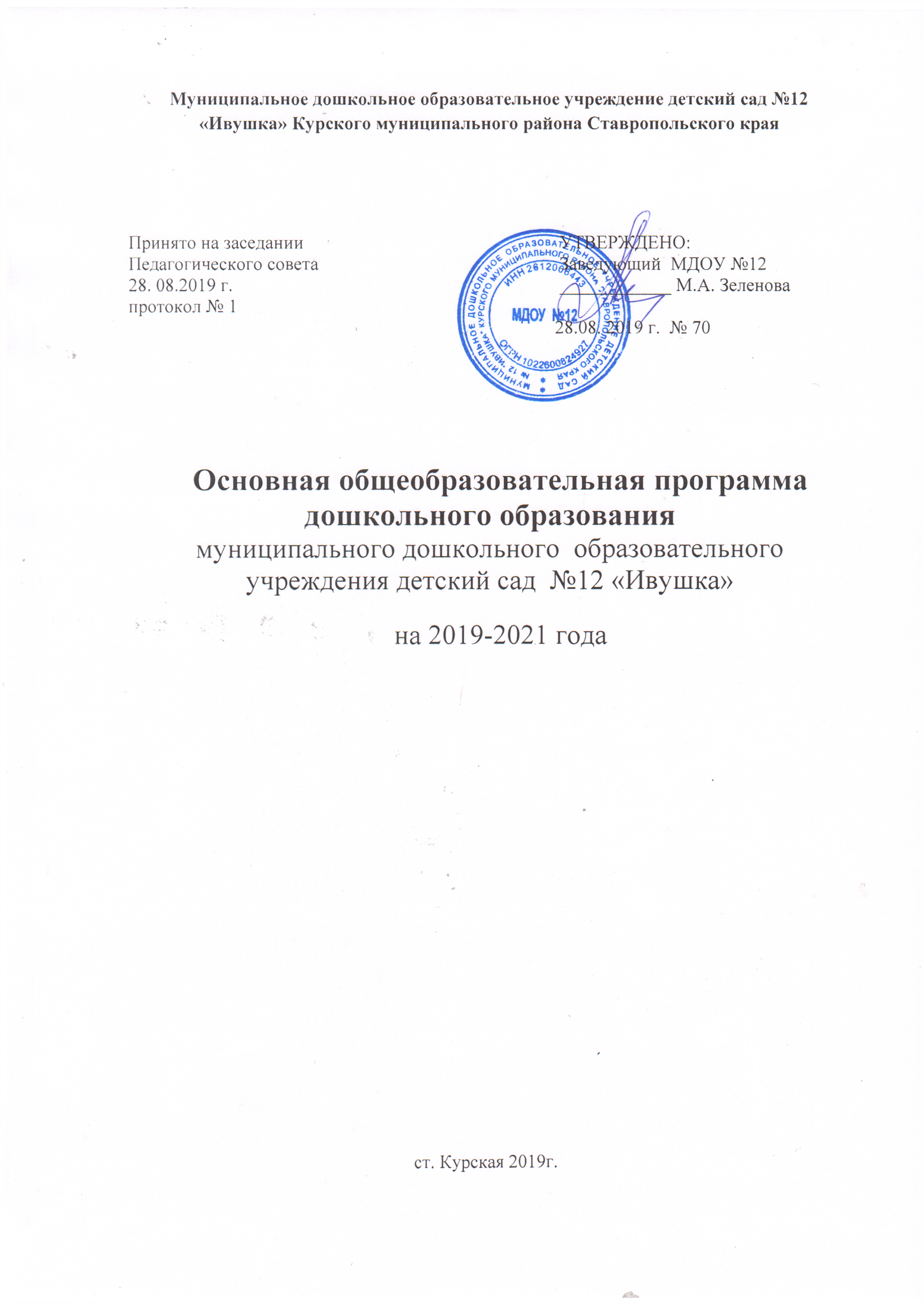 I ЦЕЛЕВОЙ РАЗДЕЛ									1.1 Пояснительная записка 								31.1.1 Цели и задачи реализации основной образовательной программы дошкольного образования						31.1.2 Принципы и подходы к формированию основнойобразовательной программы дошкольного образования			41.1.3 Значимые для разработки и реализации основной образовательной программы дошкольного образования характеристики										81.2 Планируемые результаты освоения основнойобразовательной программы дошкольного образования			10II СОДЕРЖАТЕЛЬНЫЙ РАЗДЕЛ							2.1 Образовательная деятельность в соответствии с направлениями развития ребенка (в пяти образовательных областях)							122.2 Вариативные формы, способы, методы и средства реализации основной образовательной программы дошкольного образования с учетом возрастныхи индивидуальных особенностей воспитанников				262.3 Особенности образовательной деятельности разных видов и культурных практик						382.4 Способы и направления поддержки детской инициативы 		432.5 Особенности взаимодействия педагогического коллектива с семьями воспитанников								472.6.Иные характеристики содержания основной образовательной программы дошкольного образования			49III ОРГАНИЗАЦИОННЫЙ РАЗДЕЛ						3.1 Материально-техническое обеспечение основнойобразовательной программы дошкольного образования			523.2 Обеспеченность методическими материалами и средствами обучения и воспитания						573.3 Режим дня										663.4 Особенности традиционных событий, праздников, мероприятий										693.5 Особенности организации развивающей предметно-пространственной среды						70КРАТКАЯ ПРЕЗЕНТАЦИЯ								74I ЦЕЛЕВОЙ РАЗДЕЛ1.1 Пояснительная запискаЦели и задачи программыЦелью программы в соответствии с Федеральным законом «Об образовании в Российской Федерации» /статья 64/: является: формирование общей культуры, развитие физических, интеллектуальных, нравственных, эстетических и личностных качеств, формирование предпосылок учебной деятельности, сохранение и укрепление здоровья детей дошкольного возраста.Цели программы достигаются через решение следующих задач:-  сохранение и укрепление физического и психического здоровья детей, а также формирование ценности здорового образа жизни;- обеспечение равных возможностей для полноценного развития каждого ребёнка в период дошкольного детства независимо от места жительства, пола, нации, языка, социального статуса, психофизиологических и других особенностей (в том числе ограниченных возможностей здоровья);-развитие физических, интеллектуальных, нравственных, эстетических, творческих способностей детей, их стремление к саморазвитию;- поддержка и развитие детской инициативности и самостоятельности в познавательной, коммуникативной и творческой деятельности;- формирование социокультурной среды, соответствующей возрастным, индивидуальным, психологическим и физиологическим особенностям детей;-  формирование предпосылок учебной деятельности (у детей старшего дошкольного возраста), необходимых и достаточных для успешного решения ими задач начального общего образования;-вариативность использования образовательного материала, позволяющая развивать творчество в соответствии с интересами и наклонностями каждого ребенка;- обеспечение психолого-педагогической поддержки семьи и повышение компетентности родителей (законных представителей) в вопросах охраны и укрепления здоровья, развития и образования детей;- обеспечение разнообразия дошкольного детства в условиях реализации ФГОС в сетевом взаимодействии образовательных организаций разного типа.Решение обозначенных в программе целей и задач воспитания возможно только при систематической и целенаправленной поддержке педагогом различных форм детской активности и инициативы, начиная  с первых дней пребывания ребёнка в дошкольном образовательном учреждении. От педагогического мастерства каждого воспитателя, его культуры, любви к детям зависят уровень общего развития, которого достигнет ребёнок,степень прочности приобретённых им нравственных качеств. Заботясь о здоровье и всестороннем воспитании детей, педагоги дошкольных образовательных учреждений совместно с семьёй должны стремиться сделать счастливыми детство каждого ребёнка.Принципы и подходы к формированию основной образовательной программы дошкольного образованияВ соответствии со Стандартом Программа построена на следующих принципах:Поддержка разнообразия детства. Современный мир характеризуется возрастающим многообразием и неопределенностью, отражающимися в самых разных аспектах жизни человека и общества. Многообразие социальных, личностных, культурных, языковых, этнических особенностей, религиозных и других общностей, ценностей и убеждений, мнений и способов их выражения, жизненных укладов особенно ярко проявляется в условиях Российской Федерации - государства с огромной территорией, разнообразными природными условиями, объединяющего многочисленные культуры, народы, этносы. Возрастающая мобильность в обществе, экономике, образовании, культуре требует от людей умения ориентироваться в этом мире разнообразия, способности сохранять свою идентичность и в то же время гибко, позитивно и конструктивно взаимодействовать с другими людьми, способности выбирать и уважать право выбора других ценностей и убеждений, мнений и способов их выражения.Принимая вызовы современного мира, Программа рассматривает разнообразие как ценность, образовательный ресурс и предполагает использование разнообразия для обогащения образовательного процесса. Организация выстраивает образовательную деятельность с учетом региональной специфики, социокультурной ситуации развития каждого ребенка, его возрастных и индивидуальных особенностей, ценностей, мнений и способов их выражения.Сохранение уникальности и самоценности детства как важного этапа в общем развитии человека. Самоценность детства - понимание детства как периода жизни значимого самого по себе, значимого тем, что происходит с ребенком сейчас, а не тем, что этот этап является подготовкой к последующей жизни. Этот принцип подразумевает полноценное проживание ребенком всех этапов детства (младенческого, раннего и дошкольного детства), обогащение (амплификацию) детского развития.Позитивная социализация ребенка предполагает, что освоение ребенком культурных норм, средств и способов деятельности, культурных образцов поведения и общения с другими людьми, приобщение к традициям семьи, общества, государства происходят в процессе сотрудничества со взрослыми и другими детьми, направленного на создание предпосылок к полноценной деятельности ребенка в изменяющемся мире.Личностно-развивающий и гуманистический характер взаимодействия взрослых (родителей(законных представителей), педагогических и иных работников Организации) и детей. Такой тип взаимодействия предполагает базовую ценностную ориентацию на достоинство каждого участника взаимодействия, уважение и безусловное принятие личности ребенка, доброжелательность, внимание к ребенку, его состоянию, настроению, потребностям, интересам. Личностно-развивающее взаимодействие является неотъемлемой составной частью социальной ситуации развития ребенка в организации, условием его эмоционального благополучия и полноценного развития.Содействие и сотрудничество детей и взрослых, признание ребенка полноценным участником (субъектом) образовательных отношений. Этот принцип предполагает активное участие всех субъектов образовательных отношений - как детей, так и взрослых - в реализации программы. Каждый участник имеет возможность внести свой индивидуальный вклад в ход игры, занятия, проекта, обсуждения, в планирование образовательного процесса, может проявить инициативу. Принцип содействия предполагает диалогический характер коммуникации между всеми участниками образовательных отношений. Детям предоставляется возможность высказывать свои взгляды, свое мнение, занимать позицию и отстаивать ее, принимать решения и брать на себя ответственность в соответствии со своими возможностями.Сотрудничество Организации с семьей. Сотрудничество, кооперация с семьей, открытость в отношении семьи, уважение семейных ценностей и традиций, их учет в образовательной работе являются важнейшим принципом образовательной программы. Сотрудники Организации должны знать об условиях жизни ребенка в семье, понимать проблемы, уважать ценности и традиции семей воспитанников. Программа предполагает разнообразные формы сотрудничества с семьей как в содержательном, так и в организационном планах.Сетевое взаимодействие с организациями социализации, образования, охраны здоровья и другими партнерами, которые могут внести вклад в развитие и образование детей, а также использование ресурсов местного сообщества и вариативных программ дополнительного образования детей для обогащения детского развития. Программа предполагает, что Организация устанавливает партнерские отношения не только с семьями детей, но и с другими организациями и лицами, которые могут способствовать обогащению социального и/или культурного опыта детей, приобщению детей к национальным традициям (посещение театров, музеев, освоение программ дополнительного образования), к природе и истории родного края; содействовать проведению совместных проектов, экскурсий, праздников, посещению концертов, а также удовлетворению особых потребностей детей, оказанию психолого- педагогической и/или медицинской поддержки в случае необходимости (центры семейного консультирования и др.).Индивидуализация дошкольного образования предполагает такое построение образовательной деятельности, которое открывает возможности для индивидуализации образовательного процесса, появления индивидуальной траектории развития каждого ребенка с характерными для данного ребенка спецификой и скоростью, учитывающей его интересы, мотивы, способности и возрастно-психологические особенности. При этом сам ребенок становится активным в выборе содержания своего образования, разных форм активности. Для реализации этого принципа необходимы регулярное наблюдение за развитием ребенка, сбор данных о нем, анализ его действий и поступков; помощь ребенку в сложной ситуации; предоставление ребенку возможности выбора в разных видах деятельности, акцентирование внимания на инициативности, самостоятельности и активности ребенка.Возрастная адекватность образования. Этот принцип предполагает подбор педагогом содержания и методов дошкольного образования в соответствии с возрастными особенностями детей. Важно использовать все специфические виды детской деятельности (игру, коммуникативную и познавательно-исследовательскую деятельность, творческую активность, обеспечивающую художественно-эстетическое развитие ребенка), опираясь на особенности возраста и задачи развития, которые должны быть решены в дошкольном возрасте. Деятельность педагога должна быть мотивирующей и соответствовать психологическим законам развития ребенка, учитывать его индивидуальные интересы, особенности и склонности.Развивающее вариативное образование. Этот принцип предполагает, что образовательное содержание предлагается ребенку через разные виды деятельности с учетом его актуальных и потенциальных возможностей усвоения этого содержания и совершения им тех или иных действий, с учетом его интересов, мотивов и способностей. Данный принцип предполагает работу педагога с ориентацией на зону ближайшего развития ребенка (Л.С. Выготский), что способствует развитию, расширению как явных, так и скрытых возможностей ребенка.Полнота содержания и интеграция отдельных образовательных областей. В соответствии со Стандартом Программа предполагает всестороннее социально-коммуникативное, познавательное, речевое, художественно-эстетическое и физическое развитие детей посредством различных видов детской активности. Деление Программы на образовательные области не означает, что каждая образовательная область осваивается ребенком по отдельности, в форме изолированных занятий по модели школьных предметов. Между отдельными разделами Программы существуют многообразные взаимосвязи: познавательное развитие тесно связано с речевым и социально-коммуникативным, художественно-эстетическое - с познавательным и речевым и т.п. Содержание образовательной деятельности в одной конкретной области тесно связано с другими областями. Такая организация образовательного процесса соответствует особенностям развития детей раннего и дошкольного возраста.12). Инвариантность ценностей и целей при вариативности средств реализации и достижения целей Программы. Стандарт и Программа задают инвариантные ценности и ориентиры, с учетом которых Организация должна разработать свою основную образовательную программу и которые для нее являются научно-методическими опорами в современном мире разнообразия и неопределенности. При этом Программа оставляет за Организацией право выбора способов их достижения, выбора образовательных программ, учитывающих многообразие конкретных социокультурных, географических, климатических условий реализации Программы, разнородность состава групп воспитанников, их особенностей и интересов, запросов родителей (законных представителей), интересов и предпочтений педагогов и т.п.Самыми широко применяемыми подходами к формированию программы можно назвать: - Системный подход. Сущность: относительно самостоятельные компоненты рассматриваются как совокупность взаимосвязанных компонентов: цели образования, субъекты педагогического процесса: педагог и воспитанник, содержание образования, методы, формы, средства педагогического процесса. Задача воспитателя: учет взаимосвязи компонентов.- Личностно-ориентированный подход. Сущность: Личность как цель, субъект, результат и главный критерий эффективности педагогического процесса. Задача воспитателя: создание условий для саморазвития задатков и творческого потенциала личности.- Деятельностный подход. Сущность: деятельность – основа, средство и условие развития личности, это целесообразное преобразование модели окружающей действительности. Задачи воспитателя: выбор и организация деятельности ребенка с позиции субъекта познания труда и общения (активность самого). - Индивидуальный подход. Сущность: учет индивидуальных особенностей каждого ребенка. Задачи воспитателя: индивидуальный подход необходим каждому ребенку,  как «трудному», так и благополучному, т.к. помогает ему осознать свою индивидуальность, научиться управлять своим поведением, эмоциями, адекватно оценивать собственные сильные и слабые стороны. - Аксиологический (ценностный) подход предусматривает организацию воспитания на основе определенных ценностей, которые, с одной стороны, становятся целью и результатом воспитания, а с другой – его средством.- Компетентностный подход. Основным результатом образовательной деятельности становится формирование основ компетентностей как постоянно развивающейся способности воспитанников самостоятельно действовать при решении актуальных проблем, т.е. быть готовым: решать проблемы в сфере учебной деятельности; объяснять явления действительности, их сущность, причины, ориентироваться в проблемах современной жизни; решать проблемы, связанные с реализацией определённых социальных ролей.- Культурологический подход – методологическое основание процесса воспитания, предусматривающее опору в обучении и воспитании на национальные традиции народа, его культуру, национальные и этнические особенности.1.1.3 Значимые для разработки и реализации основной образовательной программы дошкольного образования характеристикиОсновные характеристики воспитанников:возрастные и индивидуальные.Характеристику особенностей развития детей необходимо осуществлять через представление возрастного периода детей, социальной ситуации развития детей в этом возрастном периоде и их ведущей деятельности.Планируемые результаты освоения основной образовательной программы дошкольного образования.Целевые ориентиры образования в раннем возрасте:ребенок интересуется окружающими предметами и активно действует с ними; эмоционально вовлечен в действия с игрушками и другими предметами, стремится проявлять настойчивость в достижении результата своих действий;использует специфические, культурно фиксированные предметные действия, знает назначение бытовых предметов (ложки, расчески, карандаша и пр.) и умеет пользоваться ими. Владеет простейшими навыками самообслуживания; стремится проявлять самостоятельность в бытовом и игровом поведении;владеет активной речью, включенной в общение; может обращаться с вопросами и просьбами, понимает речь взрослых; знает названия окружающих предметов и игрушек;стремится к общению со взрослыми и активно подражает им в движениях и действиях; появляются игры, в которых ребенок воспроизводит действия взрослого;проявляет интерес к сверстникам; наблюдает за их действиями и подражает им;проявляет интерес к стихам, песням и сказкам, рассматриванию картинки, стремится двигаться под музыку; эмоционально откликается на различные произведения культуры и искусства;у ребенка развита крупная моторика, он стремится осваивать различные виды движения (бег, лазанье, перешагивание и пр.).Целевые ориентиры на этапе завершения дошкольного образования:ребенок овладевает основными культурными способами деятельности, проявляет инициативу и самостоятельность в разных видах деятельности - игре, общении, познавательно-исследовательской деятельности, конструировании и др.; способен выбирать себе род занятий, участников по совместной деятельности;ребенок обладает установкой положительного отношения к миру, к разным видам труда, другим людям и самому себе, обладает чувством собственного достоинства; активно взаимодействует со сверстниками и взрослыми, участвует в совместных играх. Способен договариваться, учитывать интересы и чувства других, сопереживать неудачам и радоваться успехам других, адекватно проявляет свои чувства, в том числе чувство веры в себя, старается разрешать конфликты;ребенок обладает развитым воображением, которое реализуется в разных видах деятельности, и прежде всего в игре; ребенок владеет разными формами и видами игры, различает условную и реальную ситуации, умеет подчиняться разным правилам и социальным нормам;ребенок достаточно хорошо владеет устной речью, может выражать свои мысли и желания, может использовать речь для выражения своих мыслей, чувств и желаний, построения речевого высказывания в ситуации общения, может выделять звуки в словах, у ребенка складываются предпосылки грамотности;у ребенка развита крупная и мелкая моторика; он подвижен, вынослив, владеет основными движениями, может контролировать свои движения и управлять ими;ребенок способен к волевым усилиям, может следовать социальным нормам поведения и правилам в разных видах деятельности, во взаимоотношениях со взрослыми и сверстниками, может соблюдать правила безопасного поведения и личной гигиены;ребенок проявляет любознательность, задает вопросы взрослым и сверстникам, интересуется причинно-следственными связями, пытается самостоятельно придумывать объяснения явлениям природы и поступкам людей; склонен наблюдать, экспериментировать. Обладает начальными знаниями о себе, о природном и социальном мире, в котором он живет; знаком с произведениями детской литературы, обладает элементарными представлениями из области живой природы, естествознания, математики, истории и т.п.; ребенок способен к принятию собственных решений, опираясь на свои знания и умения в различных видах деятельности.II СОДЕРЖАТЕЛЬНЫЙ РАЗДЕЛ2.1. Образовательная деятельность в соответствии с направлениями развития ребенка (в пяти образовательных областях)Содержание программы в соответствии с ФГОС  обеспечивает развитие личности, мотивации и способностей детей в различных видах деятельности и охватывает следующие структурные единицы, представляющие определенные направления развития и образования детей (далее - образовательные области):социально-коммуникативное развитие;познавательное развитие; речевое развитие;художественно-эстетическое развитие;физическое развитие.Социально-коммуникативное развитие направлено на усвоение норм и ценностей, принятых в обществе, включая моральные и нравственные ценности; развитие общения и взаимодействия ребенка со взрослыми и сверстниками; становление самостоятельности, целенаправленности и саморегуляции собственных действий; развитие социального и эмоционального интеллекта, эмоциональной отзывчивости, сопереживания, формирование готовности к совместной деятельности со сверстниками, формирование уважительного отношения и чувства принадлежности к своей семье и к сообществу детей и взрослых в Организации; формирование позитивных установок к различным видам труда и творчества; формирование основ безопасного поведения в быту, социуме, природе.Познавательное развитие предполагает развитие интересов детей, любознательности и познавательной мотивации; формирование познавательных действий, становление сознания; развитие воображения и творческой активности; формирование первичных представлений о себе, других людях, объектах окружающего мира, о свойствах и отношениях объектов окружающего мира (форме, цвете, размере, материале, звучании, ритме, темпе, количестве, числе, части и целом, пространстве и времени, движении и покое, причинах и следствиях и др.), о малой родине и Отечестве, представлений о социокультурных ценностях нашего народа, об отечественных традициях и праздниках, о планете Земля как общем доме людей, об особенностях ее природы, многообразии стран и народов мира.Речевое развитие включает владение речью как средством общения и культуры; обогащение активного словаря; развитие связной, грамматически правильной диалогической и монологической речи; развитие речевого творчества; развитие звуковой и интонационной культуры речи, фонематического слуха; знакомство с книжной культурой, детской литературой, понимание на слух текстов различных жанров детской литературы; формирование звуковой аналитико-синтетической активности как предпосылки обучения грамоте.Художественно-эстетическое развитие предполагает развитие предпосылок ценностно-смыслового восприятия и понимания произведений искусства (словесного, музыкального, изобразительного), мира природы; становление эстетического отношения к окружающему миру; формирование элементарных представлений о видах искусства; восприятие музыки, художественной литературы, фольклора; стимулирование сопереживания персонажам художественных произведений; реализацию самостоятельной творческой деятельности детей (изобразительной, конструктивно-модельной, музыкальной и др.).Физическое развитие включает приобретение опыта в следующих видах деятельности детей: двигательной, в том числе связанной с выполнением упражнений, направленных на развитие таких физических качеств, как координация и гибкость; способствующих правильному формированию опорно-двигательной системы организма, развитию равновесия, координации движения, крупной и мелкой моторики обеих рук, а также с правильным, не наносящем ущерба организму, выполнением основных движений (ходьба, бег, мягкие прыжки, повороты в обе стороны), формирование начальных представлений о некоторых видах спорта, овладение подвижными играми с правилами; становление целенаправленности и саморегуляции в двигательной сфере; становление ценностей здорового образа жизни, овладение его элементарными нормами и правилами (в питании, двигательном режиме, закаливании, при формировании полезных привычек и др.).Ранний возраст (1-3 года)Социально-коммуникативное развитиеВ области социально-коммуникативного развития основными задачами образовательной деятельности являются создание условий для:дальнейшего развития общения ребенка со взрослыми;дальнейшего развития общения ребенка с другими детьми;дальнейшего развития игрыдальнейшего развития навыков самообслуживания.В сфере развития общения со взрослымВзрослый удовлетворяет потребность ребенка в общении и социальном взаимодействии, поощряя ребенка к активной речи. Взрослый не стремится искусственно ускорить процесс речевого развития. Он играет с ребенком, используя различные предметы, при этом активные действия ребенка и взрослого чередуются; показывает образцы действий с предметами; создает предметно-развивающую среду для самостоятельной игры-исследования; поддерживает инициативу ребенка в общении и предметно-манипулятивной активности, поощряет его действия.Способствует развитию у ребенка позитивного представления о себе и положительного самоощущения: подносит к зеркалу, обращая внимание ребенка на детали его внешнего облика, одежды; учитывает возможности ребенка, поощряет достижения ребенка, поддерживает инициативность и настойчивость в разных видах деятельности.Взрослый способствует развитию у ребенка интереса и доброжелательного отношения к другим детям: создает безопасное пространство для взаимодействия детей, насыщая его разнообразными предметами, наблюдает за активностью детей в этом пространстве, поощряет проявление интереса детей друг к другу и просоциальное поведение, называя детей по имени, комментируя (вербализируя) происходящее. Особое значение в этом возрасте приобретает вербализация различных чувств детей, возникающих в процессе взаимодействия: радости, злости, огорчения, боли и т. п., которые появляются в социальных ситуациях. Взрослый продолжает поддерживать стремление ребенка к самостоятельности в различных повседневных ситуациях и при овладении навыками самообслуживания.В сфере развития социальных отношений и общения со сверстникамиВзрослый наблюдает за спонтанно складывающимся взаимодействием детей между собой в различных игровых и/или повседневных ситуациях; в случае возникающих между детьми конфликтов не спешит вмешиваться; обращает внимание детей на чувства, которые появляются у них в процессе социального взаимодействия; утешает детей в случае обиды и обращает внимание на то, что определенные действия могут вызывать обиду.В ситуациях, вызывающих позитивные чувства, взрослый комментирует их, обращая внимание детей на то, что определенные ситуации и действия вызывают положительные чувства удовольствия, радости, благодарности и т. п. Благодаря этому дети учатся понимать собственные действия и действия других людей в плане их влияния на других, овладевая таким образом социальными компетентностями.В сфере развития игрыВзрослый организует соответствующую игровую среду, в случае необходимости знакомит детей с различными игровыми сюжетами, помогает освоить простые игровые действия (покормить куклу, помешать в кастрюльке «еду»), использовать предметы-заместители, поддерживает попытки ребенка играть в роли (мамы, дочки, врача и др.), организуют несложные сюжетные игры с несколькими детьми.В сфере социального и эмоционального развитияВзрослый грамотно проводит адаптацию ребенка к Организации, учитывая привязанность детей к близким, привлекает родителей (законных представителей) или родных для участия и содействия в период адаптации. Взрослый, первоначально в присутствии родителей (законных представителей) или близких, знакомится с ребенком и налаживает с ним эмоциональный контакт. В период адаптации взрослый следит за эмоциональным состоянием ребенка и поддерживает постоянный контакт с родителями (законными представителями); предоставляет возможность ребенку постепенно, в собственном темпе осваивать пространство и режим Организации, не предъявляя ребенку излишних требований.Ребенок знакомится с другими детьми. Взрослый же при необходимости оказывает ему в этом поддержку, представляя нового ребенка другим детям, называя ребенка по имени, усаживая его на первых порах рядом с собой.Также в случае необходимости взрослый помогает ребенку найти себе занятия, знакомя его с пространством Организации, имеющимися в нем предметами и материалами. Взрослый поддерживает стремление детей к самостоятельности в самообслуживании (дает возможность самим одеваться, умываться и пр., помогает им), поощряет участие детей в повседневных бытовых занятиях; приучает к опрятности, знакомит с правилами этикета.Познавательное развитиеВ сфере познавательного развития основными задачами образовательной деятельности являются создание условий для:ознакомления детей с явлениями и предметами окружающего мира, овладения предметными действиями;развития познавательно-исследовательской активности и познавательных способностей.В сфере ознакомления с окружающим миромВзрослый знакомит детей с назначением и свойствами окружающих предметов и явлений в группе, на прогулке, в ходе игр и занятий; помогает освоить действия с игрушками-орудиями (совочком, лопаткой и пр.).В сфере развития познавательно-исследовательской активности и познавательных способностейВзрослый поощряет любознательность и исследовательскую деятельность детей, создавая для этого насыщенную предметно-развивающую среду, наполняя ее соответствующими предметами. Для этого можно использовать предметы быта - кастрюли, кружки, корзинки, пластмассовые банки, бутылки, а также грецкие орехи, каштаны, песок и воду. Взрослый с вниманием относится к проявлению интереса детей к окружающему природному миру, к детским вопросам, не спешит давать готовые ответы, разделяя удивление и детский интерес.Речевое развитиеВ области речевого развития основными задачами образовательной деятельности являются создание условий для:развития речи у детей в повседневной жизни;развития разных сторон речи в специально организованных играх и занятиях.В сфере развития речи в повседневной жизниВзрослые внимательно относятся к выражению детьми своих желаний, чувств, интересов, вопросов, терпеливо выслушивают детей, стремятся понять, что ребенок хочет сказать, поддерживая тем самым активную речь детей. Взрослый не указывает на речевые ошибки ребенка, но повторяет за ним слова правильно.Взрослый использует различные ситуации для диалога с детьми, а также создает условия для развития общения детей между собой. Он задает открытые вопросы, побуждающие детей к активной речи; комментирует события и ситуации их повседневной жизни; говорит с ребенком о его опыте, событиях из жизни, его интересах; инициирует обмен мнениями и информацией между детьми.В сфере развития разных сторон речиВзрослые читают детям книги, вместе рассматривают картинки, объясняют, что на них изображено, поощряют разучивание стихов; организуют речевые игры, стимулируют словотворчество; проводят специальные игры и занятия, направленные на обогащение словарного запаса, развитие грамматического и интонационного строя речи, на развитие планирующей и регулирующей функций речи.Художественно-эстетическое развитиеВ области художественно-эстетического развития основными задачами образовательной деятельности являются создание условий для:развития у детей эстетического отношения к окружающему миру;приобщения к изобразительным видам деятельности;приобщения к музыкальной культуре;приобщения к театрализованной деятельности.В сфере развития у детей эстетического отношения к окружающему мируВзрослые привлекают внимание детей к красивым вещам, красоте природы, произведениям искусства, вовлекают их в процесс сопереживания по поводу воспринятого, поддерживают выражение эстетических переживаний ребенка.В сфере приобщения к изобразительным видам деятельностиВзрослые предоставляют детям широкие возможности для экспериментирования с материалами - красками, карандашами, мелками, пластилином, глиной, бумагой и др.; знакомят с разнообразными простыми приемами изобразительной деятельности; поощряют воображение и творчество детей.В сфере приобщения к музыкальной культуреВзрослые создают в Организации и в групповых помещениях музыкальную среду, органично включая музыку в повседневную жизнь. Предоставляют детям возможность прослушивать фрагменты музыкальных произведений, звучание различных, в том числе детских музыкальных инструментов, экспериментировать с инструментами и звучащими предметами. Поют вместе с детьми песни, побуждают ритмично двигаться под музыку; поощряют проявления эмоционального отклика ребенка на музыку.В сфере приобщения детей к театрализованной деятельностиВзрослые знакомят детей с театрализованными действиями в ходе разнообразных игр, инсценируют знакомые детям сказки, стихи, организуют просмотры театрализованных представлений. Побуждают детей принимать посильное участие в инсценировках, беседуют с ними по поводу увиденного.Физическое развитиеВ области физического развития основными задачами образовательной деятельности являются создание условий для:укрепления здоровья детей, становления ценностей здорового образа жизни;развития различных видов двигательной активности;формирования навыков безопасного поведения.В сфере укрепления здоровья детей, становления ценностей здорового образа жизниВзрослые организуют правильный режим дня, приучают детей к соблюдению правил личной гигиены, в доступной форме объясняют, что полезно и что вредно для здоровья.В сфере развития различных видов двигательной активностиВзрослые организую пространственную среду с соответствующим оборудованием - как внутри помещений Организации, так и на внешней ее территории (горки, качели и т. п.) для удовлетворения естественной потребности детей в движении, для развития ловкости, силы, координации и т. п. Проводят подвижные игры, способствуя получению детьми радости от двигательной активности, развитию ловкости, координации движений, правильной осанки. Вовлекают детей в игры с предметами, стимулирующие развитие мелкой моторики.В сфере формирования навыков безопасного поведенияВзрослые создают в Организации безопасную среду, а также предостерегают детей от поступков, угрожающих их жизни и здоровью. Требования безопасности не должны реализовываться за счет подавления детской активности и препятствования деятельному исследованию мира.Дошкольный возрастСоциально-коммуникативное развитиеВ области социально-коммуникативного развития ребенка в условиях информационной социализации основными задачами образовательной деятельности являются создание условий для:развития положительного отношения ребенка к себе и другим людям;развития коммуникативной и социальной компетентности, в том числе информационно-социальной компетентности;развития игровой деятельности;развития компетентности в виртуальном поиске.В сфере развития положительного отношения ребенка к себе и другим людямВзрослые создают условия для формирования у ребенка положительного самоощущения - уверенности в своих возможностях, в том, что он хороший, его любят.Способствуют развитию у ребенка чувства собственного достоинства, осознанию своих прав и свобод (иметь собственное мнение, выбирать друзей, игрушки, виды деятельности, иметь личные вещи, по собственному усмотрению использовать личное время).Взрослые способствуют развитию положительного отношения ребенка к окружающим его людям: воспитывают уважение и терпимость к другим детям и взрослым, вне зависимости от их социального происхождения, расовой и национальной принадлежности, языка, вероисповедания, пола, возраста, личностного и поведенческого своеобразия; воспитывают уважение к чувству собственного достоинства других людей, их мнениям, желаниям, взглядам.В сфере развития коммуникативной и социальной компетентностиУ детей с самого раннего возраста возникает потребность в общении и социальных контактах. Первый социальный опыт дети приобретают в семье, в повседневной жизни, принимая участие в различных семейных событиях. Уклад жизни и ценности семьи оказывают влияние на социально-коммуникативное развитие детей.Взрослые создают в Организации различные возможности для приобщения детей к ценностям сотрудничества с другими людьми, прежде всего реализуя принципы личностно-развивающего общения и содействия, предоставляя детям возможность принимать участие в различных событиях, планировать совместную работу. Это способствует развитию у детей чувства личной ответственности, ответственности за другого человека, чувства «общего дела», понимания необходимости согласовывать с партнерами по деятельности мнения и действия. Взрослые помогают детям распознавать эмоциональные переживания и состояния окружающих, выражать собственные переживания. Способствуют формированию у детей представлений о добре и зле, обсуждая с ними различные ситуации из жизни, из рассказов, сказок, обращая внимание на проявления щедрости, жадности, честности, лживости, злости, доброты и др., таким образом, создавая условия освоения ребенком этических правил и норм поведения.Взрослые предоставляют детям возможность выражать свои переживания, чувства, взгляды, убеждения и выбирать способы их выражения, исходя из имеющегося у них опыта. Эти возможности свободного самовыражения играют ключевую роль в развитии речи и коммуникативных способностей, расширяют словарный запас и умение логично и связно выражать свои мысли, развивают готовность принятия на себя ответственности в соответствии с уровнем развития.Интерес и внимание взрослых к многообразным проявлениям ребенка, его интересам и склонностям повышает его доверие к себе, веру в свои силы. Возможность внести свой вклад в общее дело и повлиять на ход событий, например при участии в планировании, возможность выбора содержания и способов своей деятельности помогает детям со временем приобрести способность и готовность к самостоятельности и участию в жизни общества, что характеризует взрослого человека современного общества, осознающего ответственность за себя и сообщество.Взрослые способствуют развитию у детей социальных навыков: при возникновении конфликтных ситуаций не вмешиваются, позволяя детям решить конфликт самостоятельно и помогая им только в случае необходимости. В различных социальных ситуациях дети учатся договариваться, соблюдать очередность, устанавливать новые контакты. Взрослые способствуют освоению детьми элементарных правил этикета и безопасного поведения дома, на улице. Создают условия для развития бережного, ответственного отношения ребенка к окружающей природе, рукотворному миру, а также способствуют усвоению детьми правил безопасного поведения, прежде всего на своем собственном примере и примере других, сопровождая собственные действия и/или действия детей комментариями.В сфере развития игровой деятельностиВзрослые создают условия для свободной игры детей, организуют и поощряют участие детей в сюжетно-ролевых, дидактических, развивающих компьютерных играх и других игровых формах; поддерживают творческую импровизацию в игре. Используют дидактические игры и игровые приемы в разных видах деятельности и при выполнении режимных моментов.Познавательное развитиеВ области познавательного развития ребенка основными задачами образовательной деятельности являются создание условий для:- развития любознательности, познавательной активности, познавательных способностей детей;- развития представлений в разных сферах знаний об окружающей действительности, в том числе о виртуальной среде, о возможностях и рисках Интернета.В сфере развития любознательности, познавательной активности, познавательных способностейВзрослые создают насыщенную предметно-пространственную среду, стимулирующую познавательный интерес детей, исследовательскую активность, элементарное экспериментирование с различными веществами, предметами, материалами.Ребенок с самого раннего возраста проявляет исследовательскую активность и интерес к окружающим предметам и их свойствам, а в возрасте 3-5 лет уже обладает необходимыми предпосылками для того, чтобы открывать явления из естественнонаучной области, устанавливая и понимая простые причинные взаимосвязи «если... то...».Уже в своей повседневной жизни ребенок приобретает многообразный опыт соприкосновения с объектами природы - воздухом, водой, огнем, землей (почвой), светом, различными объектами живой и неживой природы и т. п. Ему нравится наблюдать природные явления, исследовать их, экспериментировать с ними. Он строит гипотезы и собственные теории, объясняющие явления, знакомится с первичными закономерностями, делает попытки разбираться во взаимосвязях, присущих этой сфере.Возможность свободных практических действий с разнообразными материалами, участие в элементарных опытах и экспериментах имеет большое значение для умственного и эмоционально-волевого развития ребенка, способствует построению целостной картины мира, оказывает стойкий долговременный эффект. У ребенка формируется понимание, что окружающий мир полон загадок, тайн, которые еще предстоит разгадать. Таким образом, перед ребенком открывается познавательная перспектива дальнейшего изучения природы, мотивация расширять и углублять свои знания.Помимо поддержки исследовательской активности, взрослый организует познавательные игры, поощряет интерес детей к различным развивающим играм и занятиям, например лото, шашкам, шахматам, конструированию и пр.В сфере развития представлений в разных сферах знаний об окружающей действительностиВзрослые создают возможности для развития у детей общих представлений об окружающем мире, о себе, других людях, в том числе общих представлений в естественнонаучной области, математике, экологии. Взрослые читают книги, проводят беседы, экскурсии, организуют просмотр фильмов, иллюстраций познавательного содержания и предоставляют информацию в других формах. Побуждают детей задавать вопросы, рассуждать, строить гипотезы относительно наблюдаемых явлений, событий.Знакомство с социокультурным окружением предполагает знакомство с названиями улиц, зданий, сооружений, организаций и их назначением, с транспортом, дорожным движением и правилами безопасности, с различными профессиями людей.Усвоение детьми ценностей, норм и правил, принятых в обществе, лучше всего происходит при непосредственном участии детей в его жизни, в практических ситуациях, предоставляющих поводы и темы для дальнейшего обсуждения.Широчайшие возможности для познавательного развития предоставляет свободная игра. Следуя интересам и игровым потребностям детей, взрослые создают для нее условия, поддерживают игровые (ролевые) действия, при необходимости предлагают варианты развертывания сюжетов, в том числе связанных с историей и культурой, а также с правилами поведения и ролями людей в социуме.Участвуя в повседневной жизни, наблюдая за взрослыми, ребенок развивает математические способности и получает первоначальные представления о значении для человека счета, чисел, приобретает знания о формах, размерах, весе окружающих предметов, времени и пространстве, закономерностях и структурах. Испытывая положительные эмоции от обращения с формами, количествами, числами, а также с пространством и временем, ребенок незаметно для себя начинает еще до школы осваивать их математическое содержание.Благодаря освоению математического содержания окружающего мира в дошкольном возрасте у большинства детей развиваются предпосылки успешного учения в школе и дальнейшего изучения математики на протяжении всей жизни. Для этого важно, чтобы освоение математического содержания на ранних ступенях образования сопровождалось позитивными эмоциями - радостью и удовольствием.Предлагая детям математическое содержание, нужно также иметь в виду, что их индивидуальные возможности и предпочтения будут различными и поэтому освоение детьми математического содержания носит сугубо индивидуальный характер. По завершении этапа дошкольного образования между детьми наблюдается большой разброс в знаниях, умениях и навыках, касающихся математического содержания.В соответствии с принципом интеграции образовательных областей Программа предполагает взаимосвязь математического содержания с другими разделами Программы. Особенно тесно математическое развитие в раннем и дошкольном возрасте связано с социально-коммуникативным и речевым развитием. Развитие математического мышления происходит и совершенствуется через речевую коммуникацию с другими детьми и взрослыми, включенную в контекст взаимодействия в конкретных ситуациях.Воспитатели систематически используют ситуации повседневной жизни для математического развития, например, классифицируют предметы, явления, выявляют последовательности в процессе действий «сначала это, потом то.» (ход времени, развитие сюжета в сказках и историях, порядок выполнения деятельности и др.), способствуют формированию пространственного восприятия (спереди, сзади, рядом, справа, слева и др.) и т. п., осуществляя при этом речевое сопровождение.Элементы математики содержатся и могут отрабатываться на занятиях музыкой и танцами, движением и спортом. На музыкальных занятиях при освоении ритма танца, при выполнении физических упражнений дети могут осваивать счет, развивать пространственную координацию. Для этого воспитателем совместно с детьми осуществляется вербализация математических знаний, например фразами «две ноги и две руки», «встать парами», «рассчитаться на первый и второй», «в команде играем вчетвером»; «выполняем движения под музыку в такт: раз, два, три, раз, два, три»; «встаем в круг» и др.Математические элементы могут возникать в рисунках детей (фигуры, узоры), при лепке, конструировании и др. видах детской творческой активности. Воспитатели обращают внимание детей на эти элементы, проговаривая их содержание и употребляя соответствующие слова- понятия (круглый, больше, меньше, спираль - о домике улитки, квадратный, треугольный - о рисунке дома с окнами и т. п.).У детей развивается способность ориентироваться в пространстве (право, лево, вперед, назад и т. п.); сравнивать, обобщать (различать, классифицировать) предметы; понимать последовательности, количества и величины; выявлять различные соотношения (например, больше - меньше, толще - тоньше, длиннее - короче, тяжелее - легче и др.); применять основные понятия, структурирующие время (например, до - после, вчера - сегодня - завтра, названия месяцев и дней); правильно называть дни недели, месяцы, времена года, части суток. Дети получают первичные представления о геометрических формах и признаках предметов и объектов (например, круглый, с углами, с таким-то количеством вершин и граней), о геометрических телах (например, куб, цилиндр, шар).У детей формируются представления об использовании слов, обозначающих числа. Они начинают считать различные объекты (например, предметы, звуки и т. п.) до 10, 20 и далее, в зависимости от индивидуальных особенностей развития.Развивается понимание соотношения между количеством предметов и обозначающим это количество числовым символом; понимание того, что число является выражением количества, длины, веса, времени или денежной суммы; понимание назначения цифр как способа кодировки и маркировки числа (например, номер телефона, почтовый индекс, номер маршрута автобуса).Развивается умение применять такие понятия, как «больше, меньше, равно»; устанавливать соотношения (например, «как часто», «как много», «насколько больше») использовать в речи геометрические понятия (например, «треугольник, прямоугольник, квадрат, круг, куб, шар, цилиндр, точка, сторона, угол, площадь, вершина угла, грань»).Развивается способность воспринимать «на глаз» небольшие множества до 6-10 объектов (например, при играх с использованием игральных костей или на пальцах рук).Развивается способность применять математические знания и умения в практических ситуациях в повседневной жизни (например, чтобы положить в чашку с чаем две ложки сахара), в различных видах образовательной деятельности (например, чтобы разделить кубики поровну между участниками игры), в том числе в других образовательных областях.Развитию математических представлений способствует наличие соответствующих математических материалов, подходящих для счета, сравнения, сортировки, выкладывания последовательностей и т. п.Программа оставляет Организации право выбора способа формирования у воспитанников математических представлений, в том числе с учетом особенностей реализуемых основных образовательных программ, используемых вариативных образовательных программ.Речевое развитиеВ области речевого развития ребенка основными задачами образовательной деятельности является создание условий для:формирования основы речевой и языковой культуры, совершенствования разных сторон речи ребенка;приобщения детей к культуре чтения художественной литературы.В сфере совершенствования разных сторон речи ребенкаРечевое развитие ребенка связано с умением вступать в коммуникацию с другими людьми, умением слушать, воспринимать речь говорящего и реагировать на нее собственным откликом, адекватными эмоциями, то есть тесно связано с социально-коммуникативным развитием. Полноценное речевое развитие помогает дошкольнику устанавливать контакты, делиться впечатлениями. Оно способствует взаимопониманию, разрешению конфликтных ситуаций, регулированию речевых действий. Речь как важнейшее средство общения позволяет каждому ребенку участвовать в беседах, играх, проектах, спектаклях, занятиях и др., проявляя при этом свою индивидуальность. Педагоги должны стимулировать общение, сопровождающее различные виды деятельности детей, например, поддерживать обмен мнениями по поводу детских рисунков, рассказов и т. д.Овладение речью (диалогической и монологической) не является изолированным процессом, оно происходит естественным образом в процессе коммуникации: во время обсуждения детьми (между собой или со взрослыми) содержания, которое их интересует, действий, в которые они вовлечены. Таким образом, стимулирование речевого развития является сквозным принципом ежедневной педагогической деятельности во всех образовательных областях.Взрослые создают возможности для формирования и развития звуковой культуры, образной, интонационной и грамматической сторон речи, фонематического слуха, правильного звуко- и словопроизношения, поощряют разучивание стихотворений, скороговорок, чистоговорок, песен; организуют речевые игры, стимулируют словотворчество.В сфере приобщения детей к культуре чтения литературных произведенийВзрослые читают детям книги, стихи, вспоминают содержание и обсуждают вместе с детьми прочитанное, способствуя пониманию, в том числе на слух. Детям, которые хотят читать сами, предоставляется такая возможность.У детей активно развивается способность к использованию речи в повседневном общении, а также стимулируется использование речи в области познавательно-исследовательского, художественно-эстетического, социально-коммуникативного и других видов развития. Взрослые могут стимулировать использование речи для познавательно-исследовательского развития детей, например отвечая на вопросы «Почему?..», «Когда?..», обращая внимание детей на последовательность повседневных событий, различия и сходства, причинно-следственные связи, развивая идеи, высказанные детьми, вербально дополняя их. Например, ребенок говорит: «Посмотрите на это дерево», а педагог отвечает: «Это береза. Посмотри, у нее набухли почки и уже скоро появятся первые листочки».Детям с низким уровнем речевого развития взрослые позволяют отвечать на вопросы не только словесно, но и с помощью жестикуляции или специальных средств.Речевому развитию способствуют наличие в развивающей предметно-пространственной среде открытого доступа детей к различным литературным изданиям, предоставление места для рассматривания и чтения детьми соответствующих их возрасту книг, наличие других дополнительных материалов, например плакатов и картин, рассказов в картинках, аудиозаписей литературных произведений и песен, а также других материалов.Программа оставляет Организации право выбора способа речевого развития детей, в том числе с учетом особенностей реализуемых основных образовательных программ, используемых вариативных образовательных программ и других особенностей реализуемой образовательной деятельности.Художественно-эстетическое развитиеВ области художественно-эстетического развития ребенка основными задачами образовательной деятельности являются создание условий для:развития у детей интереса к эстетической стороне действительности, ознакомления с разными видами и жанрами искусства (словесного, музыкального, изобразительного), в том числе народного творчества;развития способности к восприятию музыки, художественной литературы, фольклора;- приобщения к разным видам художественно-эстетической деятельности, развития потребности в творческом самовыражении, инициативности и самостоятельности в воплощении художественного замысла.В сфере развития у детей интереса к эстетической стороне действительности, ознакомления с разными видами и жанрами искусства, в том числе народного творчестваПрограмма относит к образовательной области художественно-эстетического развития приобщение детей к эстетическому познанию и переживанию мира, к искусству и культуре в широком смысле, а также творческую деятельность детей в изобразительном, пластическом, музыкальном, литературном и др. видах художественно-творческой деятельности.Эстетическое отношение к миру опирается прежде всего на восприятие действительности разными органами чувств. Взрослые способствуют накоплению у детей сенсорного опыта, обогащению чувственных впечатлений, развитию эмоциональной отзывчивости на красоту природы и рукотворного мира, сопереживания персонажам художественной литературы и фольклора.Взрослые знакомят детей с классическими произведениями литературы, живописи, музыки, театрального искусства, произведениями народного творчества, рассматривают иллюстрации в художественных альбомах, организуют экскурсии на природу, в музеи, демонстрируют фильмы соответствующего содержания, обращаются к другим источникам художественно-эстетической информации.В сфере приобщения к разным видам художественно-эстетической деятельности, развития потребности в творческом самовыражении, инициативности и самостоятельности в воплощении художественного замыслаВзрослые создают возможности для творческого самовыражения детей: поддерживают инициативу, стремление к импровизации при самостоятельном воплощении ребенком художественных замыслов; вовлекают детей в разные виды художественно-эстетической деятельности, в сюжетно-ролевые и режиссерские игры, помогают осваивать различные средства, материалы, способы реализации замыслов.В изобразительной деятельности (рисовании, лепке) и художественном конструировании взрослые предлагают детям экспериментировать с цветом, придумывать и создавать композицию; осваивать различные художественные техники, использовать разнообразные материалы и средства.В музыкальной деятельности (танцах, пении, игре на детских музыкальных инструментах) - создавать художественные образы с помощью пластических средств, ритма, темпа, высоты и силы звука.В театрализованной деятельности, сюжетно-ролевой и режиссерской игре - языковыми средствами, средствами мимики, пантомимы, интонации передавать характер, переживания, настроения персонажей.Физическое развитиеВ области физического развития ребенка основными задачами образовательной деятельности являются создание условий для:становления у детей ценностей здорового образа жизни;развития представлений о своем теле и своих физических возможностях;приобретения двигательного опыта и совершенствования двигательной активности;-формирования начальных представлений о некоторых видах спорта, овладенияподвижными играми с правилами.В сфере становления у детей ценностей здорового образа жизниВзрослые способствуют развитию у детей ответственного отношения к своему здоровью. Они рассказывают детям о том, что может быть полезно и что вредно для их организма, помогают детям осознать пользу здорового образа жизни, соблюдения его элементарных норм и правил, в том числе правил здорового питания, закаливания и пр. Взрослые способствуют формированию полезных навыков и привычек, нацеленных на поддержание собственного здоровья, в том числе формированию гигиенических навыков. Создают возможности для активного участия детей в оздоровительных мероприятиях.В сфере совершенствования двигательной активности детей, развития представлений о своем теле и своих физических возможностях, формировании начальных представлений о спортеВзрослые уделяют специальное внимание развитию у ребенка представлений о своем теле, произвольности действий и движений ребенка.Для удовлетворения естественной потребности детей в движении взрослые организуют пространственную среду с соответствующим оборудованием как внутри помещения так и на внешней территории (горки, качели и т. п.), подвижные игры (как свободные, так и по правилам), занятия, которые способствуют получению детьми положительных эмоций от двигательной активности, развитию ловкости, координации движений, силы, гибкости, правильного формирования опорно-двигательной системы детского организма.Взрослые поддерживают интерес детей к подвижным играм, занятиям на спортивных снарядах, упражнениям в беге, прыжках, лазании, метании и др.; побуждают детей выполнять физические упражнения, способствующие развитию равновесия, координации движений, ловкости, гибкости, быстроты, крупной и мелкой моторики обеих рук, а также правильного не наносящего ущерба организму выполнения основных движений.Взрослые проводят физкультурные занятия, организуют спортивные игры в помещении и на воздухе, спортивные праздники; развивают у детей интерес к различным видам спорта, предоставляют детям возможность кататься на коньках, лыжах, ездить на велосипеде, плавать, заниматься другими видами двигательной активности.2.2 Вариативные формы, способы, методы и средства реализации основной образовательной программы дошкольного образования с учетом возрастных и индивидуальных особенностей воспитанниковРеализация программы обеспечивается на основе вариативных форм, способов, методов и средств, представленных в образовательных программах, методических пособиях, соответствующих принципам и целям Стандарта и выбираемых педагогом с учётом многообразия конкретных социокультурных, географических, климатических условий реализации Программы, возраста воспитанников, состава групп, особенностей и интересов детей, запросов родителей (законных представителей).Примером вариативных форм, способов, методов организации образовательной  деятельности могут служить такие формы как: образовательные предложения для целой группы (занятия), различные виды игр, в том числе свободная игра, игра-исследование, ролевая и др. виды игр, подвижные и традиционные народные игры; взаимодействие и общение детей и взрослых и/или детей между собой; проекты различной направленности, прежде всего исследовательские; праздники, социальные акции, кружковая работа  и т.п., а также использование образовательного потенциала режимных моментов. Все формы вместе и каждая в отдельности могут быть реализованы через сочетание организованных взрослыми и самостоятельно инициируемых свободно выбираемых детьми видов деятельности.Любые формы, способы, методы и средства реализации Программы должны осуществляться с учётом базовых принципов Стандарта и раскрытых в разделе 1.1.2 принципов и подходов Программы, то есть должны обеспечивать активное участие ребёнка в образовательном процессе в соответствии со своими возможностями и интересами, личностно-развивающий характер взаимодействия и общения и др.При подборе форм, методов, способов реализации Программы для достижения планируемых результатов, описанных в Стандарте в форме целевых ориентиров и представленных в разделе 1.2. Программы, и развития в пяти образовательных областях необходимо учитывать общие характеристики возрастного развития детей и задачи развития для каждого возрастного периода.Формы реализации программыЧасть, формируемая участниками образовательных отношенийЗдоровьесберегающие технологии – это технологии, направленные на сохранение здоровья и активное формирование здорового образа жизни и здоровья воспитанниковСистема здоровьесбережения в ДОУ:различные оздоровительные режимы (адаптационный, гибкий, щадящий, по сезонам, на время каникул); комплекс закаливающих мероприятий (воздушное закаливание, хождение по “дорожкам здоровья”, профилактика плоскостопия; хождение босиком, “топтание” в тазах, максимальное пребывание детей на свежем воздухе, бодрящая гимнастика); физкультурные занятия всех типов; оптимизация двигательного режима: традиционная двигательная деятельность детей (утренняя гимнастика, физкультурные занятия, проведение подвижных игр, прогулки)  и инновационные технологии оздоровления и профилактики (ритмопластика, массажёры, тактильные дорожки);организация рационального питания;медико-профилактическая работа с детьми и родителями;соблюдение требований СанПина к организации педагогического процесса;Направления работы по здоровьесбережению в ДОУИнтеграция задач физкультурно-оздоровительной работы в различные виды совместной деятельности;Внедрение инновационных здоровьесберегающих технологий в воспитательно-образовательный процесс ДОУ;Разнообразие форм физкультурно - досуговой деятельности с дошкольниками;Формирование привычки к здоровому образу жизни у дошкольников, педагогов и  родителей; Совершенствование физических качеств и обеспечение нормального уровня физической подготовленности в соответствии с возможностями и состоянием здоровья ребенка;Выявление интересов, склонностей и способностей детей в двигательной деятельности и реализация их через систему спортивно-оздоровительной работы;Обеспечение физического и психического благополучия каждого ребёнка в ДОУ.2.3 Особенности образовательной деятельностиразных видов и культурных практикОсобенностью организации образовательной деятельности является ситуационный подход. Основной единицей образовательного процесса выступает образовательная ситуация, т. е. такая форма совместной деятельности педагога и детей, которая планируется и целенаправленно организуется педагогом с целью решения определенных задач развития, воспитания и обучения. Образовательная ситуация протекает в конкретный временной период образовательной деятельности. Особенностью образовательной ситуации является появление образовательного результата (продукта) в ходе специально организованного взаимодействия воспитателя и ребенка. Такие продукты могут быть как материальными (рассказ, рисунок, поделка, коллаж, экспонат для выставки), так и нематериальными (новое знание, образ, идея, отношение, переживание). Ориентация на конечный продукт определяет технологию создания образовательных ситуаций. Преимущественно образовательные ситуации носят комплексный характер и включают задачи, реализуемые в разных видах деятельности на одном тематическом содержании. Образовательные ситуации используются в процессе непосредственно организованной образовательной деятельности. Главными задачами таких образовательных ситуаций является формирование у детей новых умений в разных видах деятельности и представлений, обобщение знаний по теме, развитие способности рассуждать и делать выводы. Воспитатель создает разнообразные образовательные ситуации, побуждающие детей применять свои знания и умения, активно искать новые пути решения возникшей в ситуации задачи, проявлять эмоциональную отзывчивость и творчество. Организованные воспитателем образовательные ситуации ставят детей перед необходимостью понять, принять и разрешить поставленную задачу. Активно используются игровые приемы, разнообразные виды наглядности, в том числе схемы, предметные и условно-графические модели. Назначение образовательных ситуаций состоит в систематизации, углублении, обобщении личного опыта детей: в освоении новых, более эффективных способов познания и деятельности; в осознании связей и зависимостей, которые скрыты от детей в повседневной жизни и требуют для их освоения специальных условий. Успешное и активное участие в образовательных ситуациях подготавливает детей к будущему школьному обучению. Воспитатель широко использует также ситуации выбора (практического и морального). Предоставление дошкольникам реальных прав практическоговыбора средств, цели, задач и условий своей деятельности создает почву дляличного самовыражения и самостоятельности.Образовательные ситуации могут включаться в образовательную деятельность в режимных моментах. Они направлены на закрепление имеющихся у детей знаний и умений, их применение в новых условиях, проявление ребенком активности, самостоятельности и творчества. Образовательные ситуации могут «запускать» инициативную деятельность детей через постановку проблемы, требующей самостоятельного решения, через привлечение внимания детей к материалам для экспериментирования и исследовательской деятельности, для продуктивного творчества. Ситуационный подход дополняет принцип продуктивности образовательной деятельности, который связан с получением какого-либо продукта, который в материальной форме отражает социальный опыт приобретаемый детьми (панно, газета, журнал, атрибуты для сюжетно-ролевой игры, экологический дневник и др.). Принцип продуктивности ориентирован на развитие субъектности ребенка в образовательной деятельности разнообразного содержания. Этому способствуют современные способы организации образовательного процесса с использованием детских проектов, игр-оболочек и игр-путешествий, коллекционирования, экспериментирования, ведение детских дневников и журналов, создания спектаклей-коллажей и многое другое.  Образовательная  деятельность основана на организации педагогом видов деятельности, заданных ФГОС дошкольного образования. Игровая деятельность является ведущей деятельностью ребенка дошкольного возраста. В организованной образовательной деятельности она выступает в качестве основы для интеграции всех других видов деятельности ребенка дошкольного возраста. В младшей и средней группах детского сада игровая деятельность является основой решения всех образовательных задач. В сетке непосредственно образовательной деятельности игровая деятельность не выделяется в качестве отдельного вида деятельности, так как она является основой для организации всех других видов детской деятельности. Игровая деятельность представлена в образовательном процессе в разнообразных формах - это дидактические и сюжетно-дидактические, развивающие, подвижные игры, игры-путешествия, игровые проблемные ситуации, игры-инсценировки, игры-этюды и пр. При этом обогащение игрового опыта творческих игр детей тесно связано с содержанием непосредственно организованной образовательной деятельности. Организация сюжетно-ролевых, режиссерских, театрализованных игр и игр-драматизаций осуществляется преимущественно в режимных моментах (в утренний отрезок времени и во второй половине дня). Коммуникативная деятельность направлена на решение задач, связанных с развитием свободного общения детей и освоением всех компонентов устной речи, освоение культуры общения и этикета, воспитание толерантности, подготовки к обучению грамоте (в старшем дошкольном возрасте). В сетке непосредственно организованной образовательной деятельности она занимает отдельное место, но при этом коммуникативная деятельность включается во все виды детской деятельности, в ней находит отражение опыт, приобретаемый детьми в других видах деятельности.  Познавательно-исследовательская деятельность включает в себя широкое познание детьми объектов живой и неживой природы, предметного и социального мира (мира взрослых и детей, деятельности людей, знакомство с семьей и взаимоотношениями людей, городом, страной и другими странами), безопасного поведения, освоение средств и способов познания (моделирования, экспериментирования), сенсорное и математическое развитие детей. Восприятие художественной литературы и фольклора организуется как процесс слушания детьми произведений художественной и познавательной литературы, направленный на развитие читательских интересов детей, развитие способности восприятия литературного текста и общения по поводу прочитанного. Чтение может быть организовано как непосредственно чтение (или рассказывание сказки) воспитателем вслух, и как прослушивание аудиозаписи. Конструирование и изобразительная деятельность детей представлена разными видами художественно-творческой (рисование, лепка, аппликация) деятельности. Художественно-творческая деятельность неразрывно связана со знакомством детей с изобразительным искусством, развитием способности художественного восприятия. Художественное восприятие произведений искусства существенно обогащает личный опыт дошкольников, обеспечивает интеграцию между познавательно-исследовательской, коммуникативной и продуктивной видами деятельности.  Музыкальная деятельность организуется в процессе музыкальных занятий, которые проводятся музыкальным руководителем в специально оборудованном помещении.  Двигательная деятельность организуется в процессе занятий физической культурой.Образовательная деятельность, осуществляемая в ходе режимных моментов требует особых форм работы в соответствии с реализуемыми задачами воспитания, обучения и развития ребенка. В режимных процессах, в свободной детской деятельности воспитатель создает по мере необходимости, дополнительно развивающие проблемно-игровые или практические ситуации, побуждающие дошкольников применить имеющийся опыт, проявить инициативу, активность для самостоятельного решения возникшей задачи. Образовательная деятельность, осуществляемая в утренний отрезок времени включает: -наблюдения - в уголке природы; за деятельностью взрослых (сервировка стола к завтраку); -индивидуальные игры и игры с небольшими подгруппами детей (дидактические, развивающие, сюжетные, музыкальные, подвижные и пр.); -создание практических, игровых, проблемных ситуаций и ситуаций общения, сотрудничества, гуманных проявлений, заботы о малышах в детском саду, проявлений эмоциональной отзывчивости к взрослым и сверстникам; -трудовые поручения (сервировка столов к завтраку, уход за комнатными растениями и пр.); -беседы и разговоры с детьми по их интересам; -рассматривание дидактических картинок, иллюстраций, просмотр видеоматериалов разнообразного содержания; -индивидуальную работу с детьми в соответствии с задачами разных образовательных областей; -двигательную деятельность детей, активность которой зависит от содержания организованной образовательной деятельности в первой половине дня; -работу по воспитанию у детей культурно-гигиенических навыков и культуры здоровья. Образовательная деятельность, осуществляемая во время прогулки включает: -подвижные игры и упражнения, направленные на оптимизацию режима двигательной активности и укрепление здоровья детей; -наблюдения за объектами и явлениями природы, направленное на установление разнообразных связей и зависимостей в природе, воспитание отношения к ней; -экспериментирование с объектами неживой природы; -сюжетно-ролевые и конструктивные игры (с песком, со снегом, с природным материалом); -элементарную трудовую деятельность детей на участке детского сада; -свободное общение воспитателя с детьми. Культурные практикиВо второй половине дня организуются разнообразные культурные практики, ориентированные на проявление детьми самостоятельности и творчества в разных видах деятельности. В культурных практиках воспитателем создаётся атмосфера свободы выбора, творческого обмена и самовыражения, сотрудничества взрослого и детей. Организация культурных практик носит преимущественно подгрупповой характер.Совместная игра воспитателя и детей (сюжетно-ролевая, режиссёрская, игра-драматизация, строительно-конструктивные игры) направлена на обогащение содержания творческих игр, освоение детьми игровых умений, необходимых для организации самостоятельной игры.Ситуации общения и накопления положительного социально-эмоционального опыта носят проблемный характер и заключают в себе жизненную проблему, близкую детям дошкольного возраста, в разрешении которой они принимают непосредственное участие. Такие ситуации могут быть реально-практического характера (оказание помощи малышам, старшим), условно-вербального характера (на основе жизненных сюжетов или сюжетов литературных произведений) и имитационно-игровыми. В ситуациях условно-вербального характера воспитатель обогащает представления детей об опыте разрешения тех или иных проблем, вызывает детей на задушевный разговор, связывает содержание разговора с личным опытом детей. В реально-практических ситуациях дети приобретают опыт проявления заботливого, участливого отношения к людям, принимают участие в важных делах («Мы сажаем рассаду для цветов», «Мы украшаем детский сад к празднику» и пр.). Ситуации могут планироваться воспитателем заранее, а могут возникать в ответ на события, которые происходят в группе, способствовать разрешению возникающих проблем.Творческая мастерская предоставляет детям условия для использования и применения знаний и умений. Мастерские разнообразны по своей тематике, содержанию, например: занятия рукоделием, приобщение к народным промыслам («В гостях у сказки»),игры и коллекционирование. Начало мастерской – это обычно задание вокруг слова, мелодии, рисунка, предмета, воспоминания. Далее следует работа с самым разнообразным материалом: словом, звуком, цветом, природными материалами, схемами и моделями. И обязательно включение детей в рефлексивную деятельность: анализ своих чувств, мыслей, взглядов («Чему удивились? Что узнали? Что порадовало?» и пр.). Результатом работы в творческой мастерской является создание книг-самоделок, детских журналов, составление маршрутов путешествия на природу, оформление коллекции, создание продуктов детского рукоделия и пр.Музыкально-театральная и литературная гостиная (детская студия) – форма организации художественно-творческой деятельности детей, предполагающая организацию восприятия музыкальных и литературных произведений, творческую деятельность детей и свободное общение воспитателя и детей на литературном или музыкальном материале.Сенсорный и интеллектуальный тренинг – система заданий преимущественно игрового характера, обеспечивающая становление системы сенсорных эталонов (цвета, формы, пространственных отношений и др.), способов интеллектуальной деятельности (умение сравнивать, классифицировать, составлять сериационные ряды, систематизировать по какому-либо признаку и пр.). Сюда относятся развивающие игры, логические упражнения, занимательные задачи.Детский досуг – вид деятельности, целенаправленно организуемый взрослыми для игры, развлечения, отдыха. Как правило, в детском саду организуются досуги «Здоровья и подвижных игр», музыкальные и литературные досуги. Возможна организация досугов в соответствии с интересами и предпочтениями детей (в старшем дошкольном возрасте). В этом случае досуг организуется как кружок. Например, для занятий рукоделием, художественным трудом и пр.Коллективная и индивидуальная трудовая деятельность носит общественно полезный характер и организуется как хозяйственно-бытовой труд и труд в природе.2.4 Способы и направления поддержки детской инициативыВ образовательном процессе ребёнок и взрослые выступают как субъекты педагогической деятельности, в которой взрослые определяют содержание, задачи, способы их реализации, а ребёнок творит себя и свою природу, свой мир.Детям предоставляется широкий спектр специфических для дошкольников видов деятельности, выбор которых осуществляется при участии взрослых с ориентацией на интересы, способности ребёнка.Ситуация выбора важна для дальнейшей социализации ребёнка, которому предстоит во взрослой жизни часто сталкиваться с необходимостью выбора. Задача педагога в этом случае — помочь ребёнку определиться с выбором, направить и увлечь его той деятельностью, в которой, с одной стороны, ребёнок в большей степени может удовлетворить свои образовательные интересы и овладеть определёнными способами деятельности, с другой — педагог может решить собственно педагогические задачи.Уникальная природа ребёнка дошкольного возраста может быть охарактеризована как деятельностная. Включаясь в разные виды деятельности, ребёнок стремится познать, преобразовать мир самостоятельно за счёт возникающих инициатив.Все виды деятельности, предусмотренные программой ДОУ, используются в равной степени и моделируются в соответствии с теми задачами, которые реализует педагог в совместной деятельности, в режимных моментах и др. Воспитателю важно владеть способами поддержки детской инициативы.Взрослым необходимо научиться тактично, сотрудничать с детьми: не стараться всё сразу показывать и объяснять, не преподносить сразу какие-либо неожиданные сюрпризные, шумовые эффекты и т.п. Необходимо создавать условия, чтобы дети о многом догадывались самостоятельно, получали от этого удовольствие.Обязательным условием взаимодействия педагога с ребёнком является создание развивающей предметно-пространственной среды, насыщенной социально значимыми образцами деятельности и общения, способствующей формированию таких качеств личности, как: активность, инициативность, доброжелательность и др. Важную роль здесь играет сезонность и событийность образования дошкольников. Чем ярче будут события, происходящие в детской жизни, тем больше вероятность того, что они найдут отражение в деятельности ребёнка, в его эмоциональном развитии.2-3 года Приоритетной сферой проявления детской инициативы в этом возрасте является исследовательская деятельность с предметами, материалами, веществами; обогащение собственного сенсорного опыта восприятия окружающего мира. Для поддержки детской инициативы взрослым необходимо:предоставлять детям самостоятельность во всем, что не представляет опасности для их жизни и здоровья, помогая им реализовывать собственные замыслы;отмечать и приветствовать даже самые минимальные успехи детей;не критиковать результаты деятельности ребенка и его самого как личность;формировать у детей привычку самостоятельно находить для себя интересные занятия; приучать свободно пользоваться игрушками и пособиями; знакомить детей с группой, другими помещениями и сотрудниками детского сада, территорией участка с целью повышения самостоятельности;побуждать детей к разнообразным действиям с предметами, направленным на ознакомление с их качествами и свойствами (вкладыши, разборные игрушки, открывание и закрывание, подбор по форме и размеру);поддерживать интерес ребенка к тому, что он рассматривает и наблюдает в разные режимные моменты;устанавливать простые и понятные детям нормы жизни группы, четко исполнять правила поведения всеми детьми;проводить все режимные моменты в эмоционально положительном настроении, избегать ситуации спешки и поторапливания детей;для поддержания инициативы в продуктивной деятельности по указанию ребенка создавать для него изображения или поделку;содержать в доступном месте все игрушки и материалы;поощрять занятия двигательной, игровой, изобразительной, конструктивной деятельностью, выражать одобрение любому результату труда ребенка.3-4 годаПриоритетной сферой проявления детской инициативы является игровая и продуктивная деятельность. Для поддержания инициативы ребенка 3-4 лет взрослым необходимо:создавать условия для реализации собственных планов и замыслов каждого ребенка;рассказывать детям о из реальных, а также возможных в будущем достижениях;отмечать и публично поддерживать любые успехи детей;всемерно поощрять самостоятельность детей и расширять её сферу;помогать ребенку найти способ реализации собственных поставленных целей;способствовать стремлению научиться делать что-то и поддерживать радостное ощущение возрастающей умелости;в ходе занятий и в повседневной жизни терпимо относится к затруднениям ребенка, позволять действовать ему в своем темпе;не критиковать результаты деятельности детей, а также их самих. Ограничить критику исключительно результатами продуктивной деятельности, используя в качестве субъекта критики игровые персонажи;учитывать индивидуальные особенности детей, стремиться найти подход к застенчивым, нерешительным, конфликтным, непопулярным детям;уважать и ценить каждого ребенка независимо от его достижений, достоинств и недостатков;создавать в группе положительный психологический микроклимат, в равной мере проявлять любовь ко всем детям: выражать радость при встрече, использовать ласку и теплые слова для выражения своего отношения к каждому ребенку, проявлять деликатность и терпимость;всегда предоставлять детям возможность для реализации замыслов в творческой игровой и продуктивной деятельности.4-5- летПриоритетной сферой проявления детской инициативы в данном возрасте является  познавательная деятельность, расширение информационного кругозора, игровая деятельность со сверстниками. Для поддержки детской инициативы взрослым необходимо:способствовать стремлению детей делать собственные умозаключения, относится к их попыткам внимательно, с уважением;обеспечивать для детей возможности осуществления их желания переодеваться и наряжаться, примеривать на себя разные роли. Иметь в группе набор атрибутов и элементов костюмов для переодевания, а также технические средства, обеспечивающие стремление детей петь, двигаться, танцевать под музыку;создавать условия, обеспечивающие детям возможность конструировать из различных материалов себе "дом", укрытие для сюжетных игр;при необходимости осуждать негативный поступок ребенка с глазу на глаз, но не допускать критики его личности, его качеств;не допускать диктата, навязывания в выборе сюжетов игр;обязательно участвовать в играх детей по их приглашению (или при их добровольном согласии) в качестве партнера, равноправного участника, но не руководителя игры. Руководство игрой проводить опосредованно (прием телефона, введения второстепенного героя, объединения двух игр);привлекать детей к украшению группы к различным мероприятиям, обсуждая разные возможности и предложения;побуждать детей формировать и выражать собственную эстетическую оценку воспринимаемого, не навязывая им мнение взрослого;привлекать детей к планированию жизни группы на день, опираться на их желание во время занятий;читать и рассказывать детям по их просьбе, включать музыку.5-6 лет Приоритетной сферой проявления детской инициативы в старшем дошкольном возрасте является внеситуативно – личностное общение со взрослыми и сверстниками, а также информационно познавательная инициатива.Для поддержки детской инициативы взрослым необходимо:создавать в группе положительный психологический микроклимат, в равной мере проявляя любовь и заботу ко всем детям: выражать радость при встрече, использовать ласку и теплое слово для выражения своего отношения к ребенку;уважать индивидуальные вкусы и привычки детей;поощрять желание создавать что- либо по собственному замыслу; обращать внимание детей на полезность будущего продукта для других или ту радость, которую он доставит кому-то (маме, бабушке, папе, другу)создавать условия для разнообразной самостоятельной творческой деятельности детей;при необходимости помогать детям в решении проблем организации игры;привлекать детей к планированию жизни группы на день и на более отдаленную перспективу. Обсуждать совместные проекты;создавать условия и выделять время для самостоятельной творческой, познавательной деятельности детей по интересам.6-8 летПриоритетной сферой проявления детской инициативы в данном возрасте является научение, расширение сфер собственной компетентности в различных областях практической предметности, в том числе орудийной деятельности, а также информационная познавательная деятельность. Для поддержки детской инициативы взрослым необходимо:вводить адекватную оценку результата деятельности ребенка с одновременным признанием его усилий и указанием возможных путей и способов совершенствования продукта деятельности;спокойно реагировать на неуспех ребенка и предлагать несколько вариантов исправления работы: повторное исполнение спустя некоторое время, доделывание, совершенствование деталей. Рассказывать детям о своих трудностях, которые испытывали при обучении новым видам деятельности;создавать ситуации, позволяющие ребенку реализовать свою компетентность, обретая уважение и признание взрослых и сверстников;обращаться к детям, с просьбой продемонстрировать свои достижения и научить его добиваться таких же результатов сверстников;поддерживать чувство гордости за свой труд и удовлетворение его результатами;создавать условия для различной самостоятельной творческой деятельности детей по их интересам и запросам, предоставлять детям на данный вид деятельности определенное время;при необходимости помогать детям решать проблемы при организации игры;проводить планирование жизни группы на день, неделю, месяц с учетом интересов детей, стараться реализовывать их пожелания и предложения;презентовать продукты детского творчества другим детям, родителям, педагогам (концерты, выставки и др.)2.5 Особенности взаимодействия педагогического коллективас семьями воспитанниковОсновные цели и задачиВажнейшим условием обеспечения целостного развития личности ребенка является развитие конструктивного взаимодействия с семьей.Ведущая цель — создание необходимых условий для формирования ответственных взаимоотношений с семьями воспитанников и развития компетентности родителей (способности разрешать разные типы социально-педагогических ситуаций, связанных с воспитанием ребенка); обеспечение права родителей на уважение и понимание, на участие в жизни детского сада.Родителям и воспитателям необходимо преодолеть субординацию, монологизм в отношениях друг с другом, отказаться от привычки критиковать друг друга, научиться видеть друг в друге не средство решения своих проблем, а полноправных партнеров, сотрудников.Основные задачи взаимодействия детского сада с семьей:изучение отношения педагогов и родителей к различным вопросам воспитания, обучения, развития детей, условий организации разнообразной деятельности в детском саду и семье;знакомство педагогов и родителей с лучшим опытом воспитания в детском саду и семье, а также с трудностями, возникающими в семейном и общественном воспитании дошкольников;информирование друг друга об актуальных задачах воспитания и обучения детей и о возможностях детского сада и семьи в решении данных задач;создание в детском саду условий для разнообразного по содержанию и формам сотрудничества, способствующего развитию конструктивного взаимодействия педагогов и родителей с детьми;привлечение семей воспитанников к участию в совместных с педагогами мероприятиях, организуемых в районе (городе, области);поощрение родителей за внимательное отношение к разнообразным стремлениям и потребностям ребенка, создание необходимых условий для их удовлетворения в семье.                            Взаимодействие с родителямиПланируемые результаты сотрудничества ДОУ с семьями воспитанников:- сформированность у родителей представлений о содержании педагогической деятельности;- овладение родителями практическими умениями и навыками воспитания и обучения детей дошкольного возраста;- формирование устойчивого интереса родителей к активному взаимодействию с учреждением.III ОРГАНИЗАЦИОННЫЙ РАЗДЕЛ3.1 Материально-техническое обеспечение основнойобразовательной программы дошкольного образованияПримечание: более подробно материально-техническое оснащение прописано в паспортах групп, физкультурного и музыкального зала.3.2. Обеспеченность методическими материалами и средствами обучения и воспитанияВ него включают:Описание обеспеченности методическими материалами: Перечень средств обучения и воспитания: приборы, оборудование, включая спортивное оборудование, инвентарь, инструменты (в том числе музыкальные), учебно-наглядные пособия, компьютеры, информационно-телекоммуникационные сети, аппаратно-программные и аудиовизуальные средства, печатные, электронные образовательные и информационные ресурсы и иные материальные объекты, необходимые для организации образовательной деятельности.Перечень УМК, необходимых для реализации программы и имеющихся в ДОО.Перечень средств обучения и воспитанияПеречень УМК к программе:Управление в ДООМетодические пособияЗацепина М. Б. Культурно-досуговая деятельность в детском саду. – М.: МОЗАИКА-СИНТЕЗ, 2016. – 160 с.Комарова И. И., Туликов А. В. Информационно-коммуникационные технологии в ДОУ.Методические рекомендации к примерной общеобразовательной программе дошкольного образования «От рождения до школы».Примерное комплексно-тематическое планирование к программе «От рождения до школы»: Младшая группа (3-4 года) / Ред.-сост. В. А. Вилюнова.Примерное комплексно-тематическое планирование к программе «От рождения до школы»: Средняя группа (4-5 лет) / Ред.-сост. А. А. Бывшева.Примерное комплексно-тематическое планирование к программе «От рождения до школы»: Старшая группа (5-6 лет)/ Ред.-сост. А. А. Бывшева.Примерное комплексно-тематическое планирование к программе «От рождения до школы»: Подготовительная к школе группа (6-7 лет)/ Ред.-сост. В. А. Вилюнова.Наглядно-дидактические пособияКомплекты для оформления родительских уголков (в соответствии с комплексно-тематическим планированием) (готовится к печати).Психолог в детском саду, мониторингМетодические пособияВеракса А. Н. Индивидуальная психологическая диагностика ребенка 5-7 лет.Веракса Н. Е., Веракса А. Н. Карта развития ребенка к программе «От рождения до школы»: Младшая группа (3-4 года).Веракса Н. Е., Веракса А. Н. Карта развития ребенка к программе «От рождения до школы»: Средняя группа (4-5 лет).Веракса Н. Е., Веракса А. Н. Карта развития ребенка к программе «От рождения до школы»: Старшая группа (5-6 лет).Веракса Н. Е., Веракса А. Н. Карта развития ребенка к программе «От рождения до школы»: Подготовительная к школе группа (6-7 лет).Веракса А. Н., Гуторова Н. Ф. Практический психолог в детском саду.Педагогическая диагностика развития детей перед поступлением в школу (5-7 лет) / Под ред. Т. С. Комаровой, О. А. Соломенниковой.Образовательная область «Социально-коммуникативное развитие»Социализация, развитие общения, нравственное воспитаниеМетодические пособияБ у р е Р. С. Социально-нравственное воспитание дошкольников (3-7 лет).Петрова В. И., Стульник Т. Д. Этические беседы с детьми 4-7 лет.Наглядно-дидактические пособияСерия «Мир в картинках»: «Государственные символы России»; «День Победы».Серия «Рассказы по картинкам»: «Великая Отечественная война в произведениях художников»; «Защитники Отечества».Серия «Расскажите детям о...»: «Расскажите детям о достопримечательностях Москвы»; «Расскажите детям о Московском Кремле»; «Расскажите детям об Отечественной войне 1812 года».Самообслуживание, самостоятельность, трудовое воспитание Методические пособияКуцакова Л. В. Трудовое воспитание в детском саду: Для занятий с детьми 3-7 лет.Формирование основ безопасности Методические пособияБелая К. Ю. Формирование основ безопасности у дошкольников (3-7 лет).Саулина Т. Ф. Знакомим дошкольников с правилами дорожного движения (3-7 лет).Стеркина Р.Б., Князева О.Л., Авдеева Н.Н. Основы безопасности детей дошкольного возраста. – М.: Просвещение, 2007. - 162Наглядно-дидактические пособияБордачева И. Ю. Безопасность на дороге: Плакаты для оформления родительского уголка в ДОУ.Бордачева И. Ю. Дорожные знаки: Для работы с детьми 4-7 лет.Игровая деятельностьМетодические пособияГубанова Н. Ф. Развитие игровой деятельности. Вторая группа раннего возраста (2-3 года).Губанова Н. Ф. Развитие игровой деятельности. Младшая группа (3-4 года).Гу б а н о в а Н. Ф. Развитие игровой деятельности. Средняя группа. (4-5 лет).Губанова Н. Ф. Развитие игровой деятельности. Старшая группа. (5-6 лет) (готовится к печати).Гу б а н о в а Н. Ф. Развитие игровой деятельности. Подготовительная к школе группа (6-7 лет) (готовится к печати).Образовательная область «Познавательное развитие»Развитие познавательно- исследовательской деятельностиМетодические пособияВеракса Н. Е., Веракса А. Н. Проектная деятельность дошкольников.Веракса Н. Е., Галимов О. Р. Познавательно-исследовательская деятельность дошкольников (4-7 лет).Крашенинников Е. Е., Холодова О. Л. Развитие познавательных способностей дошкольников (5-7 лет).Павлова Л. Ю. Сборник дидактических игр по ознакомлению с окружающим миром (3-7 лет).Шиян О. А. Развитие творческого мышления. Работаем по сказке (3-7 лет).Электронные образовательные ресурсы (ЭОР)Ш и я н О. А. Развитие творческого мышления. Работаем по сказке.Наглядно-дидактические пособияСерия «Играем в сказку»: «Репка»; «Теремок»; «Три медведя»; «Три поросенка». Веракса Н. Е., Веракса А. Н.Ознакомление с предметным окружением и социальным миромМетодические пособияД ы б и н а О. В. Ознакомление с предметным и социальным окружением: Младшая группа (3-4 года).Д ы б и н а О. В. Ознакомление с предметным и социальным окружением: Средняя группа (4-5 лет).Д ы б и н а О. В. Ознакомление с предметным и социальным окружением: Старшая группа (5-6 лет).Д ы б и н а О. В. Ознакомление с предметным и социальным окружением: Подготовительная к школе группа (6-7 лет).Электронные образовательные ресурсы (ЭОР)Д ы б и н а О. В. Ознакомление с предметным и социальным окружением: Младшая группа (3-4 года).Д ы б и н а О. В. Ознакомление с предметным и социальным окружением: Средняя группа (4-5 лет).Д ы б и н а О. В. Ознакомление с предметным и социальным окружением: Старшая группа (5-6 лет).Д ы б и н а О. В. Ознакомление с предметным и социальным окружением: Подготовительная к школе группа (6-7 лет).Наглядно-дидактические пособияСерия «Мир в картинках»: «Авиация»; «Автомобильный транспорт»; «Арктика и Антарктика»; «Бытовая техника»; «Водный транспорт»; «Высоко в горах»; «Инструменты домашнего мастера»; «Космос»; «Офисная техника и оборудование»; «Посуда»; «Школьные принадлежности».Серия «Рассказы по картинкам»: «В деревне»; «Кем быть?»; «Мой дом»; «Профессии».Серия «Расскажите детям о...»: «Расскажите детям о бытовых приборах»; «Расскажите детям о космонавтике»; «Расскажите детям о космосе»; «Расскажите детям о рабочих инструментах»; «Расскажите детям о транспорте», «Расскажите детям о специальных машинах»; «Расскажите детям о хлебе».Формирование элементарных математических представленийМетодические пособияПомораева И. А., Позина В. А. Формирование элементарных математических представлений. Вторая группа раннего возраста (2-3 года).Помораева И. А., Позина В. А. Формирование элементарных математических представлений. Младшая группа (3-4 года).Помораева И. А., Позина В. А. Формирование элементарных математических представлений. Средняя группа (4-5 лет).Помораева И. А., Позина В. А. Формирование элементарных математических представлений. Старшая группа (5-6 лет).Помораева И. А., Позина В. А. Формирование элементарных математических представлений. Подготовительная к школе группа (6-7 лет).Электронные образовательные ресурсы (ЭОР)Помораева И. А., Позина В. А. Формирование элементарных математических представлений. Вторая группа раннего возраста (2-3 года).Помораева И. А., Позина В. А. Формирование элементарных математических представлений. Младшая группа (3-4 года).Помораева И. А., Позина В. А. Формирование элементарных математических представлений. Средняя группа (4-5 лет).Помораева И. А., Позина В. А. Формирование элементарных математических представлений. Старшая группа (5-6 лет).Помораева И. А., Позина В. А. Формирование элементарных математических представлений. Подготовительная к школе группа (6-7 лет).Рабочие тетрадиДарья Денисова, Юрий Дорожин. Математика для малышей: Младшая группа.Дарья Денисова, Юрий Дорожин. Математика для малышей: Средняя группа.Дарья Денисова, Юрий Дорожин. Математика для дошкольников: Старшая группа.Дарья Денисова, Юрий Дорожин. Математика для дошкольников: Подготовительная к школе группа.Наглядно-дидактические пособияПлакаты: «Счет до 10»; «Счет до 20»; «Цвет»; «Форма».Ознакомление с миром природы Методические пособияСоломенникова О. А. Ознакомление с природой в детском саду. Вторая группа раннего возраста (2-3 года).Соломенникова О. А. Ознакомление с природой в детском саду. Младшая группа (3-4 года) (готовится к печати).Соломенникова О. А. Ознакомление с природой в детском саду. Средняя группа (4-5 лет).Соломенникова О. А. Ознакомление с природой в детском саду. Старшая группа (5-6 лет) (готовится к печати).СоломенниковаО. А. Ознакомление с природой в детском саду. Подготовительная к школе группа (6-7 лет) (готовится к печати).Электронные образовательные ресурсы (ЭОР)Соломенникова О. А. Ознакомление с природой. Вторая группа раннего возраста (2-3 года).Соломенникова О. А. Ознакомление с природой. Младшая группа (3-4 года).Соломенникова О. А. Ознакомление с природой. Средняя группа (4-5 лет).Наглядно-дидактические пособияПлакаты: «Домашние животные»; «Домашние питомцы»; «Домашние птицы»; «Животные Африки»; «Животные средней полосы»; «Овощи»; «Птицы»; «Фрукты».Картины для рассматривания: «Коза с козлятами»; «Кошка с котятами»; «Свинья с поросятами»; «Собака с щенками».Серия «Мир в картинках»: «Деревья и листья»; «Домашние животные»; «Домашние птицы»; «Животные — домашние питомцы»; «Животные жарких стран»; «Животные средней полосы»; «Морские обитатели»; «Насекомые»; «Овощи»; «Рептилии и амфибии»; «Собаки — друзья и помощники»; «Фрукты»; «Цветы»; «Ягоды лесные»; «Ягоды садовые».Серия «Рассказы по картинкам»: «Весна»; «Времена года»; «Зима»; «Лето»; «Осень»; «Родная природа».Серия «Расскажите детям о...»: «Расскажите детям о грибах»; «Расскажите детям о деревьях»; «Расскажите детям о домашних животных»; «Расскажите детям о домашних питомцах»; «Расскажите детям о животных жарких стран»; «Расскажите детям о лесных животных»; «Расскажите детям о морских обитателях»; «Расскажите детям о насекомых»; «Расскажите детям о фруктах»; «Расскажите детям об овощах»; «Расскажите детям о птицах»; «Расскажите детям о садовых ягодах».Образовательная область «Речевое развитие»Методические пособияГербова В. В. Развитие речи в разновозрастной группе детского сада. Младшая разновозрастная группа (2-4 года).Гербова В. В. Развитие речи в детском саду: Вторая группа раннего возраста (2-3 года).Гербова В. В. Развитие речи в детском саду: Младшая группа (3-4 года).Гербова В. В. Развитие речи в детском саду: Средняя группа (4-5 лет).Гербова В. В. Развитие речи в детском саду: Старшая группа (5-6 лет).Гербова В. В. Развитие речи в детском саду: Подготовительная к школе группа (6-7 лет).Варенцова Н. С. Обучение дошкольников грамоте.Электронные образовательные ресурсы (ЭОР)Гербова В. В. Развитие речи в детском саду: Вторая группа раннего возраста (2-3 года).Гербова В. В. Развитие речи в детском саду: Младшая группа (3-4 года).Гербова В. В. Развитие речи в детском саду: Средняя группа (4-5 лет).Гербова В. В. Развитие речи в детском саду: Старшая группа (5-6 лет).Гербова В. В. Развитие речи в детском саду: Подготовительная к школе группа (6-7 лет).Рабочие тетрадиДарья Денисова, Юрий Дорожин. Развитие речи у малышей. Младшая группа.Дарья Денисова, Юрий Дорожин. Развитие речи у малышей. Средняя группа.Дарья Денисова, Юрий Дорожин. Развитие речи у дошкольников. Старшая группа.Дарья Денисова, Юрий Дорожин. Развитие речи у дошкольников. Подготовительная к школе группа.Дарья Денисова, Юрий Дорожин. Уроки грамоты для малышей: Младшая группа.Дарья Денисова, Юрий Дорожин. Уроки грамоты для малышей: Средняя группа.Дарья Денисова, Юрий Дорожин. Уроки грамоты для дошкольников: Старшая группа.Дарья Денисова, Юрий Дорожин. Уроки грамоты для дошкольников: Подготовительная к школе группа.Дарья Денисова, Юрий Дорожин. Прописи для малышей: Младшая группа.Дарья Денисова, Юрий Дорожин. Прописи для малышей: Средняя группа.Дарья Денисова, Юрий Дорожин. Прописи для дошкольников: Старшая группа.Дарья Денисова, Юрий Дорожин. Прописи для дошкольников: Подготовительная к школе группа.Наглядно-дидактические пособияСерия «Грамматика в картинках»: «Антонимы. Глаголы»; «Антонимы. Прилагательные»; «Говори правильно»; «Множественное число»; «Многозначные слова»; «Один — много»; «Словообразование»; «Ударение».Развитие речи в детском саду: Для работы с детьми 2-3 лет. Гербова В. В.Развитие речи в детском саду: Для работы с детьми 3-4 лет. Гербова В. В.Развитие речи в детском саду: Для работы с детьми 4-6 лет. Гербова В. В.Правильно или неправильно. Для работы с детьми 2-4 лет. Герб о в а В. В.Развитие речи в детском саду. Для работы с детьми 2-4 лет. Раздаточный материал. Гербова В. В.Серия «Рассказы по картинкам»: «Колобок»; «Курочка Ряба»; «Репка»; «Теремок».Плакаты: «Алфавит»; «Английский алфавит»; «Немецкий алфавит».Образовательная область «Художественно-эстетическое развитие»Методические пособияК о м а р о в а Т. С. Детское художественное творчество. Для работы с детьми 2-7 лет.К о м а р о в а Т. С. Изобразительная деятельность в детском саду. Младшая группа (3-4 года).К о м а р о в а Т. С. Изобразительная деятельность в детском саду. Средняя группа (4-5 лет).К о м а р о в а Т. С. Изобразительная деятельность в детском саду. Старшая группа (5-6 лет).К о м а р о в а Т. С. Изобразительная деятельность в детском саду. Подготовительная к школе группа (6-7 лет).К о м а р о в а Т. С. Развитие художественных способностей дошкольников.К о м а р о в а Т. С., З а ц е п и н а М. Б. Интеграция в воспитательно- образовательной работе детского сада.Куцакова Л. В. Конструирование из строительного материала: Средняя группа (4-5 лет).Куцакова Л. В. Конструирование из строительного материала: Старшая группа (5-6 лет).Куцакова Л. В. Конструирование из строительного материала: Подготовительная к школе группа (6-7 лет).ХрестоматииХрестоматия для чтения детям в детском саду и дома: 1-3 года.Хрестоматия для чтения детям в детском саду и дома: 3-4 года. Хрестоматия для чтения детям в детском саду и дома: 4-5 лет.Хрестоматия для чтения детям в детском саду и дома: 5-6 лет.Хрестоматия для чтения детям в детском саду и дома: 6-7 лет.Электронные образовательные ресурсы (ЭОР)К о м а р о в а Т. С. Изобразительная деятельность в детском саду.Соломенникова О. А. Ознакомление детей с народным искусством.Наглядно-дидактические пособияСерия «Мир в картинках»: «Гжель»; «Городецкая роспись по дереву»; «Дымковская игрушка»; «Каргополь — народная игрушка»; «Музыкальные инструменты»; «Полхов-Майдан»; «Филимоновская народная игрушка»; «Хохлома».Плакаты: «Гжель. Изделия. Гжель»; «Орнаменты. Полхов-Майдан»; «Изделия. Полхов-Майдан»; «Орнаменты. Филимоновская свистулька»; «Хохлома. Изделия»; «Хохлома. Орнаменты».Серия «Расскажите детям о...»: «Расскажите детям о музыкальных инструментах», «Расскажите детям о музеях и выставках Москвы», «Расскажите детям о Московском Кремле».Серия «Искусство — детям»: «Волшебный пластилин»; «Городецкая роспись»; «Дымковская игрушка»; «Простые узоры и орнаменты»; «Сказочная гжель»; «Секреты бумажного листа»; «Тайны бумажного листа»; «Узоры Северной Двины»; «Филимоновская игрушка»; «Хохломская роспись».Образовательная область «Физическая культура»Методические пособияБорисова М. М. Малоподвижные игры и игровые упражнения. Для занятий с детьми 3-7 лет.Пензулаева Л. И. Физическая культура в детском саду: Младшая группа (3-4 года).Пензулаева Л. И. Физическая культура в детском саду: Средняя группа (4-5 лет).Пензулаева Л. И. Физическая культура в детском саду: Старшая группа (5-6 лет).Пензулаева Л. И. Физическая культура в детском саду: Подготовительная к школе группа (6-7 лет).Пензулаева Л. И. Оздоровительная гимнастика: комплексы упражнений для детей 3-7 лет.Сборник подвижных игр / Автор-сост. Э. Я. Степаненкова.Наглядно-дидактические пособияСерия «Мир в картинках»: «Спортивный инвентарь».Серия «Рассказы по картинкам»: «Зимние виды спорта»; «Летние виды спорта»; «Распорядок дня».Серия «Расскажите детям о...»: «Расскажите детям о зимних видах спорта»; «Расскажите детям об олимпийских играх»; «Расскажите детям об олимпийских чемпионах».Плакаты: «Зимние виды спорта»; «Летние виды спорта».Развитие детей раннего возрастаМетодические пособияГо л у б е в а Л. Г. Гимнастика и массаж для самых маленьких.Галигузова Л. Н., Ермолова Т. В., Мещерякова С. Ю., Смирнова Е. О. Диагностика психического развития ребенка: Младенческий и ранний возраст.Те п л ю к С. Н. Актуальные проблемы развития и воспитания детей от рождения до трех лет.Те п л ю к С. Н. Игры-занятия на прогулке с малышами. Для работы с детьми 2-4 лет.Ребенок от рождения до года / Под ред. С. Н. Теплюк.Ребенок второго года жизни / Под ред. С. Н. Теплюк.Ребенок третьего года жизни / Под ред. С. Н. Теплюк.Взаимодействие детского сада с семьейСерия «Школа Семи Гномов»Первый год: Прибаутки для малютки «Котик-коток», Цветные картинки «А это какого цвета?», Мои любимые игрушки, Квадратик и кружок, Что как звучит?, Сложи картинку, Кто что делает?, День и ночь, Моя первая книжка, Весёлый хоровод.Второй год: Это чей голос?, Большой, маленький, Пластилиновый снежок, Весёлый, грустный, Мой дом, В деревне и на даче, Рисуем пальчиками, Прогулки по городу, Форма, цвет, Чей это хвостик?, Мой первый словарик, Кто это, что это?Третий год: Один, много, Какие бывают профессии, Кто где живёт?, Цвет, форма, Пластилиновые картинки, Времена года, На лесной полянке, Рисуем пальчиками, Домашние питомцы, азбука для малышей, Умная вырезалочка, Что такое хорошо?Четвёртый год: Счёт, форма, величина, Логика, мышление, Прописи для малышей, Время, пространство, Уроки грамоты, Какие бывают машины, Какие бывают профессии, Я не буду жадным, Я считаю до пяти, Развитие речи, Я изучаю природу, Что лежит в лукошке?Пятый год: Счет, форма, величина, Логика, мышление, Прописи для малышей, Время, пространство, Уроки грамоты, Что из чего?, Расписная игрушка, Быстрее, выше, сильнее, Куда ушли динозавры, Развитие речи, Кто самый, самый?, Малышам о звёздах.Шестой год: Счет, форма, величина,  Логика, мышление,  Дошкольные прописи, Время, пространство, Уроки грамоты, Защитники Отечества,  Московский Кремль, Как перейти дорогу, Я вырасту здоровым, Развитие речи,  Тайны природы, География для малышей, Счет, форма, величина,  Логика, мышление, Дошкольные прописи, Время, пространство,  Уроки грамоты, Уроки этики, Как жили наши предки, Народы мира, Где живут предлоги, Чтение с увлечением, Экология для малышей, Тесты для подготовки к школе.3.3 Режим дня3.3.1. Режим работы ДОО.Дошкольное учреждение работает по пятидневной рабочей недели. Выходные дни – суббота, воскресенье,общегосударственные праздники. Группы функционируют в режиме: полного дня (10,5 часового пребывания), с 7.30 до 18.00.			3.3.2. Объём образовательной нагрузки на воспитанников, в том числе НОД. Образовательная деятельность осуществляется в течение всего времени пребывания детей в ДОО. Правила организации и проведения НОД ограничены требованиями СанПин.В соответствии с требованиями действующих СанПин нагрузка на воспитанников в течение дня распределяется следующим образом: Физическая нагрузка на воспитанников3.3.3. Регламентирование образовательного процесса по группам (возрастам)Учебный годХолодный периодТеплый период3.3.2. Объём образовательной нагрузки на воспитанников, в том числе НОД.В часть формируемую участниками образовательного процесса вынесены занятия, которые проводятся образовательным учреждением по программам, учебно-методическим пособиям, разработанными коллективом учреждения.3.4 Особенности традиционных событий, праздников, мероприятийВ соответствии с требованиями ФГОС ДО, в программу включен раздел «Культурно-досуговая деятельность», посвященный особенностям традиционных событий, праздников, мероприятий. Развитие культурно-досуговой деятельности дошкольников по интересам позволяет обеспечить каждому ребенку отдых (пассивный и активный), эмоциональное благополучие, способствует формированию умения занимать себя. Таблица «Основные традиционные праздники и развлечения»Данный подраздел ООП ДО тесно связано с организацией культурно-досуговой деятельности учреждения  – важной части системы организации жизни детей и взрослых в детском саду, которая имеет широкий спектр влияния на образование и развитие ребёнка.   В ДОУ используется комплексно-тематическое планирование образовательной деятельности с учетом  различных мероприятий.3.5 Особенности организации развивающей предметно-пространственной среды.Под понятием среды подразумевается окружающая обстановка природного, социально-бытового и/или культурно-эстетического характера. Это условия существования человека, его жизненное пространство. Среда может приобретать специально проектируемую направленность, и в этом случае о ней говорят как о важном факторе формирования личности — образовательной среде (Т. С. Комарова, С. Л. Новоселова, Г. Н. Пантелеев, Л. П. Печко, Н. П. Сакулина, Е. О. Смирнова, Е. И. Тихеева, Е. А. Флерина, С. Т. Шацкий и др.).Образовательная среда в детском саду предполагает специально созданные условия, такие, которые необходимы для полноценного проживания ребенком дошкольного детства. Под предметно-развивающей средой понимают определенное пространство, организационно оформленное и предметно насыщенное, приспособленное для удовлетворения потребностей ребенка в познании, общении, труде, физическом и духовном развитии в целом. Современное понимание развивающей предметно-пространственной среды включает в себя обеспечение активной жизнедеятельности ребенка, становления его субъектной позиции, развития творческих проявлений всеми доступными, побуждающими к самовыражению средствами.Основные требования к организации средыРазвивающая предметно-пространственная среда дошкольной организации должна быть:содержательно-насыщенной, развивающей;трансформируемой;полифункциональной;вариативной;доступной;безопасной;здоровьесберегающей;эстетически-привлекательной.Основные принципы организации средыОборудование помещений дошкольного учреждения должно быть безопасным, здоровьесберегающим, эстетически привлекательным и развивающим. Мебель должна соответствовать росту и возрасту детей, игрушки — обеспечивать максимальный для данного возраста развивающий эффект.Развивающая предметно-пространственная среда должна быть насыщенной, пригодной для совместной деятельности взрослого и ребенка и самостоятельной деятельности детей, отвечающей потребностям детского возраста.В младших группах в основе замысла детской игры лежит предмет, поэтому взрослый каждый раз должен обновлять игровую среду (постройки, игрушки, материалы и др.), чтобы пробудить у малышей любопытство, познавательный интерес, желание ставить и решать игровую задачу. В групповой комнате необходимо создавать условия для самостоятельной двигательной активности детей: предусмотреть площадь, свободную от мебели и игрушек, обеспечить детей игрушками, побуждающими к двигательной игровой деятельности, менять игрушки, стимулирующие двигательную активность, несколько раз в день.В старших группах замысел основывается на теме игры, поэтому разнообразная полифункциональная предметная среда пробуждает активное воображение детей, и они всякий раз по-новому перестраивают имеющееся игровое пространство, используя гибкие модули, ширмы, занавеси, кубы, стулья. Трансформируемость предметно-игровой среды позволяет ребенку взглянуть на игровое пространство с иной точки зрения, проявить активность в обустройстве места игры и предвидеть ее результаты.Развивающая предметно-пространственная среда должна обеспечивать доступ к объектам природного характера; побуждать к наблюдениям на участке детского сада (постоянным и эпизодическим) за ростом растений, участию в элементарном труде, проведению опытов и экспериментов с природным материалом.Развивающая предметно-пространственная среда должна организовываться как культурное пространство, которое оказывает воспитывающее влияние на детей (изделия народного искусства, репродукции, портреты великих людей, предметы старинного быта и пр.).Пространство группы следует организовывать в виде хорошо разграниченных зон («центры», «уголки», «площадки»), оснащенных большим количеством развивающих материалов (книги, игрушки, материалы для творчества, развивающее оборудование и пр.). Все предметы должны быть доступны детям.Подобная организация пространства позволяет дошкольникам выбирать интересные для себя занятия, чередовать их в течение дня, а педагогу дает возможность эффективно организовывать образовательный процесс с учетом индивидуальных особенностей детей.Оснащение уголков должно меняться в соответствии с тематическим планированием образовательного процесса.В качестве центров развития могут выступать:уголок для сюжетно-ролевых игр;уголок ряжения (для театрализованных игр);книжный уголок;зона для настольно-печатных игр;выставка (детского рисунка, детского творчества, изделий народных мастеров и т. д.);уголок природы (наблюдений за природой);спортивный уголок;уголок для игр с водой и песком;уголки для разнообразных видов самостоятельной деятельности детей — конструктивной, изобразительной, музыкальной и др.;игровой центр с крупными мягкими конструкциями (блоки, домики, тоннели и пр.) для легкого изменения игрового пространства;игровой уголок (с игрушками, строительным материалом).Развивающая предметно-пространственная среда должна выступатькак динамичное пространство, подвижное и легко изменяемое. При проектировании предметной среды следует помнить, что «застывшая» (статичная) предметная среда не сможет выполнять своей развивающей функции в силу того, что перестает пробуждать фантазию ребенка. В целом принцип динамичности — статичности касается степени подвижности игровых пространств, вариантности предметных условий и характера детской деятельности. Вместе с тем, определенная устойчивость и постоянство среды — это необходимое условие ее стабильности, привычности, особенно если это касается мест общего пользования (библиотечка, шкафчик с игрушками, ящик с полифункциональным материалом и т. п.).Особенности организации развивающей предметно-пространственной среды для различных психолого-педагогических задач изложены в разделе «Психолого-педагогические условия реализации программы».КРАТКАЯ ПРЕЗЕНТАЦИЯОсновная образовательная программа муниципального  дошкольного образовательного учреждения детский сад №12 «Ивушка»Курского муниципального района Ставропольского края  предназначена для работы с детьми от 1.5 до 8 лет. Программа дошкольного учреждения разработана на основании следующих нормативно-правовых документов, регламентирующих функционирование системы дошкольного образования в РФ:Федеральный закон « Об образовании в Российской Федерации» (от 29.12.2012 года № 273-ФЗ)Федеральный государственный образовательный стандарт дошкольного образования ( Приказ Министерства  образования и науки РФ от 17.10.2013 7. № 1155 г.Москва «Об утверждении федерального государственного образовательного стандарта дошкольного образования)Приказ Минобрнауки России от 30.08.2013 г. № 1014 «Об утверждении Порядка организации и осуществления образовательной деятельности по основным общеобразовательным программамПостановление Главного государственного санитарного врача РФ от 15.05.2013 г. № 26 (Сан ПиН 2.4.1.3049-13)Вариативной программы «От рождения до школы»Парциальными программами, реализуемыми учреждением.Программа принята педагогическим советом № 1 от 30.08.2017 г., утверждена приказом № 69   от 30.08.2017 г.Программа определяет содержание и организацию образовательной деятельности на уровне дошкольного образования и строится на принципах:Поддержки разнообразия детства.Сохранения уникальности и самоценности детства.Позитивной социализации ребенкаЛичностно-развивающего и гуманистического характер взаимодействия взрослых (родителей (законных представителей), педагогических и иных работников Организации) и детей.Содействия и сотрудничества детей и взрослых, признание ребенка полноценным участником (субъектом) образовательных отношений.Сотрудничества Организации с семьей.Сетевого взаимодействия с организациямиИндивидуализации дошкольного образованияВозрастной адекватности образования.Развивающего вариативного образования.Полноты содержания и интеграции отдельных образовательных областей.Инвариантности ценностей и целей при вариативности средств реализации и достижения целей программы. Цель программы — формирование общей культуры, развитие физических, интеллектуальных, нравственных, эстетических и личностных качеств, формирование предпосылок учебной деятельности, сохранение и укрепление здоровья детей дошкольного возраста. ( на основании ст. 64.п.1. Закона Российской Федерации «Об образовании»)МДОУ №12 «Ивушка»  посещают дети с 1,5   до 7 лет. Продолжительность пребывания детей – 10,5 часов. Программа реализуется в группах, укомплектованных по возрастному принципу: группы раннего возраста, группы младшего возраста, группы среднего возраста, группы старшего возраста, подготовительные к школе группы.Содержание Программы обеспечивает развитие личности, мотивации и способностей детей в различных видах деятельности и охватывает следующие структурные единицы, представляющие определенные направления развития и образования детей (далее — образовательные области):социально-коммуникативное развитие;познавательное развитие;речевое развитие;художественно-эстетическое развитие;физическое развитие. Содержание образовательных областей зависит от возрастных и индивидуальных особенностей детей, определяется целями и задачами Программы и реализуется в различных видах деятельности:ранний возраст (2 — 3 года) — предметная деятельность и игры с составными и динамическими игрушками; экспериментирование с материалами и веществами (песок, вода, тесто); общение с взрослым и совместные игры со сверстниками под руководством взрослого; самообслуживание и действия с бытовыми предметами-орудиями (ложка, совок, лопатка); восприятие смысла музыки, сказок, стихов, рассматривание картинок; двигательная активность;дошкольный возраст (3 — 8 лет) — игровая (включая сюжетно-ролевую игру, игру с правилами и другие виды игры); коммуникативная (общение и взаимодействие со взрослыми и сверстниками); познавательно-исследовательская (исследования объектов окружающего мира и экспериментирования с ними); восприятие художественной литературы и фольклора; самообслуживание и элементарный бытовой труд (в помещении и на улице); конструирование из разного материала, включая конструкторы, модули, бумагу, природный и иной материал; изобразительная (рисование, лепка, аппликация); музыкальная (восприятие и понимание смысла музыкальных произведений, пение, музыкально-ритмические движения, игры на детских музыкальных инструментах); двигательная (овладение основными движениями) формы активности ребенка.Программа состоит из обязательной части и части, формируемой участниками образовательных отношений. Обе части являются взаимодополняющими и необходимыми с точки зрения реализации требований Стандарта. (п. 2.9.) В части, формируемой участниками образовательных отношений, представлены выбранные и разработанные самостоятельно участниками образовательных отношений Программы, направленные на развитие детей в одной или нескольких образовательных областях, видах деятельности и культурных практиках (далее — парциальные образовательные программы), методики, формы организации образовательной работы.Парциальные образовательные программы:Стеркина Р.Б., Князева О.Л., Авдеева Н.Н. Основы безопасности детей дошкольного возраста;Цель: формирование у детей знаний о правилах безопасного поведения и здорового образа жизни, воспитание ценностного отношения к себе и окружающему миру.«Я – человек» Козлова С.А. , программа приобщения ребёнка к социальному миру;Цель: формирование свободной, творческой личности, обладающей чувством собственного достоинства и уважения к людям, личности с развитыми познавательными интересами, эстетическими чувствами.«Я-ребёнок, и я имею право» Зеленова Н.Г., Осипова Л.Е., программа правового воспитания;Цель: формирование основ правового сознания детей.«Юный эколог» Николаева С.Н., программа экологического образования;Цель: формирование основ экологической грамотности детей дошкольного возраста.«Региональная культура: художники, писатели, композиторы» Р.М. Литвинова;«Формирование этнической толерантности у старших дошкольников»В.Н. ГаляпинаЦель:формирование у дошкольников  элементарных представлений об истории и культуре родного края. «Ладушки» Каплунова И.М., Новоскольцева И.А., программа музыкального воспитания;Цель: музыкально-творческое развитие детей в процессе различных видов музыкальной деятельности.Одним из непременных условий воспитания ребенка в детском саду является взаимодействие с семьями воспитанников. Взаимодействие с родителями мы рассматриваем как социальное партнерство, что позволяет добиваться результатов в воспитании и обучении детей, подготовке к обучению в школе. Детский сад осуществляет выполнение социального заказа родителей:коррекция здоровья и отклонений в физическом и психическом развитии детей, внедрение в практику работы детского сада здоровьесберегающих технологий.профилактика психоэмоционального напряжения детей посредством психокоррекционных и физических занятий;выявление и развитие творческих способностей и умений у детей;подготовка воспитанников детского сада для поступления: в общеобразовательные школы.Модель взаимодействия ДОУ и родителей Характеристика взаимодействия педагогического коллектива с семьями детейОсновной образовательной программой предусмотрено многообразие форм партнерского взаимодействия с родителями: анализ конкретных ситуаций, педагогическая студия, проведение дискуссий и круглых столов по актуальным вопросам, мастер-класс, мозговой штурм, совместные проекты,беседы с родителями, день открытых дверей для родителей, консультация для родителей,тематические встречи с родителями,семейная гостиная, публичный доклад, общение с родителями по электронной почте и др.Отличительные особенности ПрограммыНаправленность на развитие личности ребенкаПриоритет программы — воспитание свободного, уверенного в себе человека, с активной жизненной позицией, стремящегося творчески подходить к решению различных жизненных ситуаций, имеющего свое мнение и умеющего отстаивать его.Патриотическая направленность программыВ Программе большое внимание уделяется воспитанию в детях патриотических чувств, любви к Родине, гордости за ее достижения, уверенности в том, что Россия — великая многонациональная страна с героическим прошлым и счастливым будущим.Направленность на нравственное воспитание, поддержку традиционных ценностейВоспитание уважения к традиционным ценностям, таким как любовь к родителям, уважение к старшим, заботливое отношение к малышам, пожилым людям; формирование традиционных гендерных представлений; воспитание у детей стремления в своих поступках следовать положительному примеру.Нацеленность на дальнейшее образованиеПрограмма нацелена на развитие в детях познавательного интереса, стремления к получению знаний, положительной мотивации к дальнейшему обучению в течение всей последующей жизни (в школе, институте и др.); понимание того, что всем людям необходимо получать образование. Формирование отношения к образованию как к одной из ведущих жизненных ценностей.Направленность на сохранение и укрепление здоровья детейОдной из главных задач, которую ставит Программа перед воспитателями, является забота о сохранении и укреплении здоровья детей, формирование у них элементарных представлений о здоровом образе жизни, воспитание полезных привычек, в том числе привычки к здоровому питанию, потребности в двигательной активности.Направленность на учет индивидуальных особенностей ребенкаПрограмма направлена на обеспечение эмоционального благополучия каждого ребенка, что достигается за счет учета индивидуальных особенностей детей как в вопросах организации жизнедеятельности (приближение режима дня к индивидуальным особенностям ребенка и пр.), так и в формах и способах взаимодействия с ребенком (проявление уважения к его индивидуальности, чуткости к его эмоциональным состояниям, поддержка его чувства собственного достоинства и т. д.).Социальная ситуация развитияВедущая деятельность ребенка1,5-3 года1,5-3 годаСитуация совместнойдеятельностиребенка со взрослымна правахсотрудничествараскрывается вотношениях: ребенок – предмет- взрослый. В этом возрасте малыш всецело поглощен предметом. Погруженный в предметное действие, он не осознает факт, что за предметом всегда стоит взрослый. Ребенок  еще   не   может  самостоятельно   открыть функции предметов, потому что их физические свойства прямо не указываю   на   то,   как   их   надо   использовать.   Таким   образом, социальная   ситуация   развития   содержит   в   себе   противоречие. Способы употребления предметов принадлежат взрослому, только он может показать их малышу. Ребенок же выполняет индивидуальное действие, но осуществляться оно должно в соответствии с образцом, который дает взрослый, иначе невозможно достичь правильного результата. Поэтому ведущей деятельностью ребенка данного возраста становитсяпредметная, а средством ее осуществления выступает ситуативно-деловое общение. Предметная деятельность направлена на то, чтобы ребенок овладел назначением предметов, научился действовать с ними. В предметной деятельности у ребенка формируется активная речь; складываются предпосылки для возникновения игровой и продуктивной деятельности; возникают элементы наглядных форм мышления и знаково-символической функции.3-8 лет3-8 летНа этапе дошкольного возраста социальная ситуация развития характеризуется тем, что ребенок открывает для себя мир человеческих отношений. Главная потребность ребенка состоит в том, чтобы войти в мир взрослых, быть как они и действовать вместе с ними. Но реально выполнять функции старших ребенок не может. Поэтому складывается противоречие между его потребностью быть как взрослый и ограниченными реальными возможностями. Данная потребностьудовлетворяется в новых видах деятельности, которые осваивает дошкольник. Это период наиболее интенсивного освоения смыслов и целей человеческой деятельности, период интенсивной ориентации в них. Главным новообразованием становится новая внутренняя позиция, новый уровень осознания своего места в системе общественных отношений. Если в конце раннего детства ребенок говорит: «Я большой», то к 7 годам он начинает считать себя маленьким. Такое понимание основано на осознании своих возможностей и способностей. Ребенок понимает, что для того, чтобы включиться в мир взрослых, необходимо долго учиться. Конец дошкольного детства знаменует собой стремление занять более взрослую позицию, то есть пойти в школу, выполнять более высоко оцениваемую обществом и более значимую для него деятельность - учебную. В дошкольном детстве значительные изменения происходят во всех сферах психического развития ребенка. Как ни в каком другом возрасте, ребенок осваивает широкий круг деятельности: игровую, трудовую, продуктивную, бытовую, общение; формируется как техническая, так и мотивационно-целевая сторона разных видов деятельности.Главным итогом развития всех видов деятельности являются, с одной стороны, овладение моделированием как центральной умственной способностью, с другой стороны, формирование произвольного поведения. Дошкольник учится ставить более отдаленные цели, опосредованные представлением, и стремиться к их достижению. В познавательной сфере главным достижением является освоение средств и способов познавательной деятельности. Между познавательными процессами устанавливаются тесные взаимосвязи, они всё более и более интеллектуализируются, осознаются, приобретают произвольный, характер. Складывается первый схематический абрис детского мировоззрения на основе дифференциации природных и общественных явлений, живой и неживой природы, растительного и животного мира. В сфере развития личности возникают первые этические инстанции, складывается	соподчинение	мотивов,  формируется дифференцированная самооценка и личностное сознание.Методы реализации программыСредства реализации программыПо источнику знаний(Перовский, Голант, Лоркипанидзе):Словесные методы (рассказ, беседа, дискуссия, лекция, работа с печатными источниками);Рассказ (рассказ-вступление, рассказ-повествование, рассказ-заключение) — монологический метод изложения материала. Объяснение - монологический метод изложения. Беседа — диалогический метод изложения материала, предполагающий разговор педагога и воспитанников с помощью тщательно продуманной системы вопросов.   • Объяснения, пояснения, указания • Вопросы к детям • Образный сюжетный рассказ, беседа • Словесная инструкцияНаглядные методы (метод иллюстрации, метод демонстрации);Методы иллюстрации — обеспечивают показ материала и наглядных пособий. Методы демонстрации — показ действия реальных приборов или их моделей, процессов и др.Наглядно-зрительные приемы(показ упражнений, использование наглядных пособий, имитация, зрительные ориентиры) Наглядно-слуховые приемы(музыка, песни) Тактильно-мышечные приемы(непосредственная помощь воспитателя) Практические методы (упражнения, практическая работа, решение задач).Упражнение — систематическая отработка умения или навыка путем многократного повторения умственных действий или практических операций. Виды: устные, письменные, воспроизводящие, тренировочные, алгоритмические, игровые, компьютерные и т. д.• Повторение упражнений без изменения и с изменениями; • Проведение упражнений в игровой форме; • Проведение упражнений в соревновательной форме. 1. Создание соответствующей развивающей предметно-пространственной среды:- практические материалы;- игрушки и игровое оборудование;- наглядно-дидактические пособия;- иллюстрации;- атрибуты к сюжетно-ролевым играм;- дорожные знаки;- художественная литература;- бумага;- различные виды конструкторов (строительные, лего и пр.);- природный и бросовый материал;- музыкальные инструменты. 2. Продуктивная деятельность (рисование, лепка, аппликация)3. Музыка4. ИКТ (информационно-коммуникативные технологии) 5. Окружающая  социальная среда6. Художественная литература и искусство, фольклор7. Практическая деятельность8. Комплекты наглядного дидактического материала для занятий- Оборудование для самостоятельной деятельности - Дидактические игры для формирования математических понятий- Занимательный математический материал- Игры (дидактические, развивающие, подвижные)- Игры - экспериментирования- Игры с использованием дидактических материалов- Наблюдение- Интегрированная детская деятельность (включение   ребенком полученного сенсорного опыта его практическую деятельность:   предметную, продуктивную)- Бумага- Различные виды конструкторов (строительные, лего и пр.)- Природный и бросовый материал- Музыкальные инструменты- Музыкальный фольклор- Произведения искусства (музыкальные, изобразительные)- Эстетическое общение- Природа- Искусство- Окружающая предметная среда- Самостоятельная художественная деятельность- ПраздникиПо характеру познавательной деятельности(И.Я.Лернер, М.Н. Скаткин):• объяснительно-иллюстративный (информационно-рецептивный) метод -  выражается в следующих его характерных признаках:1) знания  предлагаются в «готовом» виде;2) педагог организует различными способами восприятие этих знаний;3) воспитанники осуществляют восприятие (рецепцию) и осмысление знаний, фиксируют их в своей памяти.При рецепции используются все источники информации (слово, наглядность и т.д.), логика изложения может развиваться как индуктивным, так и дедуктивным путем. Управляющая деятельность педагога ограничивается организацией восприятия знаний.• репродуктивный-  выделяются следующие признаки:1) знания учащимся предлагаются в «готовом» виде;2) педагог не только сообщает знания, но и объясняет их;3) воспитанники сознательно усваивают знания, понимают их и запоминают. Критерием усвоения является правильное воспроизведение (репродукция) знаний;4) необходимая прочность усвоения обеспечивается путем многократного повторения знаний.Главное преимущество данного метода -  экономность. Он обеспечивает возможность передачи значительного объема знаний, умений за минимально короткое время и с небольшими затратами усилий. Прочность знаний, благодаря возможности их многократного повторения, может быть значительной.Человеческая деятельность может быть репродуктивной, исполнительской или творческой. Репродуктивная деятельность предшествует творческой, поэтому игнорировать ее в обучении нельзя, как нельзя и чрезмерно увлекаться ею. Репродуктивный метод должен сочетаться с другими методами.• проблемное изложение -  является переходным от исполнительской к творческой деятельности. На определенном этапе обучения воспитанники еще не в силах самостоятельно решать проблемные задачи, а потому педагог показывает путь исследования проблемы, излагая ее решение от начала до конца. И хотя воспитанники при таком методе обучения не участники, а всего лишь наблюдатели хода размышлений, они получают хороший урок разрешения познавательных затруднений.• частично-поисковый (эвристический) -  выражается в следующих его характерных признаках:1) знания  не предлагаются в «готовом» виде, их нужно добывать самостоятельно;2) педагог организует не сообщение или изложение знаний, а поиск новых знаний с помощью разнообразных средств;3) воспитанники под руководством педагога самостоятельно рассуждают, решают возникающие познавательные задачи, создают и разрешают проблемные ситуации, анализируют, сравнивают, обобщают, делают выводы и т. д., в результате чего у них формируются осознанные прочные знания.Метод получил название частично-поискового потому, что воспитанники не всегда могут самостоятельно решить сложную учебную проблему от начала и до конца. Часть знаний сообщает педагог, часть дети добывают самостоятельно, отвечая на поставленные вопросы или разрешая проблемные задания. Одной из модификаций данного метода является эвристическая (открывающая) беседа.• исследовательский -  сводится к тому, что1) педагог вместе с воспитанниками формулирует проблему, разрешению которой посвящается отрезок учебного времени;2) знания детям не сообщаются. Воспитанники самостоятельно добывают их в процессе разрешения (исследования) проблемы, сравнения различных вариантов получаемых ответов. Средства для достижения результата также определяют сами дети;3) деятельность педагога сводится к оперативному управлению процессом решения проблемных задач;4) образовательный процесс характеризуется высокой интенсивностью, обучение сопровождается повышенным интересом, полученные знания отличаются глубиной, прочностью, действенностью.Исследовательский метод  предусматривает творческое усвоение знаний. 1. Создание соответствующей развивающей предметно-пространственной среды:- практические материалы;- игрушки и игровое оборудование;- наглядно-дидактические пособия;- иллюстрации;- атрибуты к сюжетно-ролевым играм;- дорожные знаки;- художественная литература;- бумага;- различные виды конструкторов (строительные, лего и пр.);- природный и бросовый материал;- музыкальные инструменты. 2. Продуктивная деятельность (рисование, лепка, аппликация)3. Музыка4. ИКТ (информационно-коммуникативные технологии) 5. Окружающая  социальная среда6. Художественная литература и искусство, фольклор7. Практическая деятельность8. Комплекты наглядного дидактического материала для занятий- Оборудование для самостоятельной деятельности - Дидактические игры для формирования математических понятий- Занимательный математический материал- Игры (дидактические, развивающие, подвижные)- Игры - экспериментирования- Игры с использованием дидактических материалов- Наблюдение- Интегрированная детская деятельность (включение   ребенком полученного сенсорного опыта его практическую деятельность:   предметную, продуктивную)- Бумага- Различные виды конструкторов (строительные, лего и пр.)- Природный и бросовый материал- Музыкальные инструменты- Музыкальный фольклор- Произведения искусства (музыкальные, изобразительные)- Эстетическое общение- Природа- Искусство- Окружающая предметная среда- Самостоятельная художественная деятельность- ПраздникиОбразовательная областьФормы реализации программыСоциально-коммуникативное развитиеТрудовое воспитаниеПоручения: -Простые и сложные - Эпизодические и длительные - Коллективные и индивидуальные Дежурство (не более 20 минут) Коллективный трудСоциально-коммуникативное развитиеФормирование основ безопасного поведения в быту, природе, социумеФормы образовательной деятельности:непосредственно образовательная деятельностьрежимные моментысамостоятельная деятельность детейФормы организации детей:индивидуальныеподгрупповыегрупповыеСоциально-коммуникативное развитиеПатриотическое воспитаниеФормы образовательной деятельности:непосредственно образовательная деятельностьрежимные моментысамостоятельная деятельность детейФормы организации детей:индивидуальныеподгрупповыегрупповыеСоциально-коммуникативное развитиеРазвитие игровой деятельностиТворческие игрыИгры с правиламиПознавательное развитиеФормирование элементарных математических представлений- НОД- Игры (дидактические, подвижные, логические театрализованные)  с математическим содержанием- Игровые упражнения- Физминутки с математическим содержанием- Самостоятельная деятельность в развивающей среде- Упражнения с демонстрационным и раздаточным материалом- Загадки- Проблемные ситуации- МоделированиеПознавательное развитиеРазвитие познавательно-исследовательской деятельности- Интегрированные занятие- Экспериментирование- Обучение в условиях специально оборудованной   полифункциональной интерактивной среде- Игровые занятия с использованием полифункционального   игрового оборудования- Игровые упражнения- Игры (дидактические, подвижные)- Показ- Игры развивающие- Тематическая   прогулка- КВН (подг.гр.)- Проекты- Коллекционирование- Проблемные ситуации- Загадки- Наблюдение- Проблемные ситуацииОзнакомление с предметным окружением- НОД- Мини-музеи- Выставки познавательных плакатов и ширмОзнакомление с социальным миром- Проекты- Наблюдения- НОД- Решение проблемных ситуаций- Индивидуальные беседы- Наблюдения- Чтение художественной литературы- Изобразительная продуктивная деятельность- КоллекцииОзнакомление с миром природы- Познавательные эвристические беседы- Проектная деятельность- Коллекционирование-Экспериментирование и опыты- Игры (дидактические, сюжетно-ролевые, подвижные)- Наблюдения- Акции- Индивидуальные беседы- Чтение художественной литературыКраеведение- НОД- Проекты- Слайдовые презентации- Виртуальные экскурсии- Чтение художественной литературы-Продуктивная и изобразительная деятельность- Беседы- Коллекционирование- РазвлечениеРечевое развитие- Чтение литературного произведения с обсуждением- Рассказ литературного произведения с обсуждением- Беседа о прочитанном произведении- Инсценирование литературного произведения (театрализованная игра, игры-имитации, этюды)- Игра на основе сюжета литературного произведения- Продуктивная деятельность по мотивам прочитанного- Сочинение по мотивам прочитанного- Ситуативная беседа по мотивам прочитанного, ситуативный разговор- Речевое сопровождение действий- Договаривание- Комментирование действий- Звуковое обозначение действий- НОД по речевому развитию, обучению грамоте- Игры (дидактические, словесные, на основе ТРИЗ технологий)- Литературные досуги- Сочинение загадокХудожественно-эстетическое развитиеПриобщение к искусству Познавательные беседы- Виртуальные экскурсии- Создание коллекций- Слушание музыкальных произведений- Наблюдение природных объектов- Игровая деятельность- Чтение литературных произведений- Тематические досуги- Выставки работ декоративно-прикладного искусства- Рассматривание эстетически привлекательных объектов природы, быта, произведений искусстваХудожественно-эстетическое развитиеИзобразительная и конструктивно-модельная деятельность- НОД (рисование, лепка, аппликация, конструирование)- Экспериментирование- Игровая деятельность- Изготовление украшений, декораций, подарков- Выставки детских работ- Конструирование (по модели, по образцу, по условиям, по теме, по чертежам и схемам)- Конструирование из бросового и природного материалаХудожественно-эстетическое развитиеМузыкальная деятельность-НОД (комплексная, тематическая, традиционная)- Праздники и развлечения- Игровая музыкальная деятельность (театрализованные музыкальные игры, музыкально-дидактические игры, игры с пением, ритмические игры)- Музыка в других видах образовательной деятельности- Пение, слушание- Игры на музыкальных инструментах- Музыкально-ритмические движенияФизическое развитиеСамостоятельная двигательно-игровая деятельность детей Физкультурные занятия Занятия в бассейнеПодвижные игры Утренняя гимнастика ЛФК Корригирующая гимнастика Ритмика Спортивные игры, развлечения, праздники и соревнования Музыкальные занятияКружки, секцииЗакаливающие процедурыФизминуткиФизкультурные упражнения на прогулкеОбразовательная областьПрограммы и технологииСоциально-коммуникативное развитиеСтеркина Р.Б., Князева О.Л., Авдеева Н.Н. Основы безопасности детей дошкольного возраста.Для формирования социально-коммуникативной компетентности дошкольников в учреждении организуется коммуникативный тренинг «Круг приветствия» (по технологии М.Монтессори);«Формирование этнической толерантности у старших дошкольников» В.Н. ГаляпинаПознавательное развитие«Я – человек» Козлова С.А. , программа приобщения ребёнка к социальному миру;«Я-ребёнок, и я имею право» Зеленова Н.Г., Осипова Л.Е., программа правового воспитания;«Юный эколог» С.Н. Николаева, программа экологического образования;«Мой край родной» программа по формированию элементарных представлений об истории и культуре родного края;«Региональная культура: художники, писатели, композиторы» Р.М. ЛитвиноваРечевое развитие«Обучение грамоте детей дошкольного возраста», сост. Марцинкевич Г.Ф.;Художественно-эстетическое развитие«Ладушки» Каплунова И.М., Новоскольцева И.А., программа музыкального воспитания; Техники и технологии – оригами, тестопластика и др.И.А. Лыкова «Развитие ребенка в изобразительной деятельности».Физическое развитие Программа по физической культуре  «Здоровье» П.П. Болдурчиди; «Воспитание здорового ребенка» В.Н. Зимонина; «Веселая физкультура для  детей и родителей»; «Быть здоровыми хотим» М.Ю. Картушина;Участниками образовательного процесса в учреждении реализуются здоровьесберегающие технологии: медико-профилактические – закаливание; физкультурно-оздоровительные – дыхательная гимнастика, массаж и самомассаж, профилактика плоскостопия и др.Виды здоровьесбере-гающих педагогических технологийВремя проведения в режиме дняОсобенности методики проведенияОтветственныйТехнологии сохранения и стимулирования здоровьяТехнологии сохранения и стимулирования здоровьяТехнологии сохранения и стимулирования здоровьяТехнологии сохранения и стимулирования здоровьяДинамические паузы(физкультминутки)Во время занятий, 2-5 мин., по мере утомляемости детей во всех возрастных группахРекомендуется для всех детей в качестве профилактики утомления. Могут включать в себя элементы гимнастики для глаз, дыхательной гимнастики и других в зависимости от вида занятияПедагоги ДОУПодвижные и спортивные игрыКак часть физкультурного занятия, на прогулке, в групповой комнате - малой и со средней степенью подвижности.Ежедневно для всех возрастных групп.Игры подбираются в соответствии с возрастом ребенка, местом и временем ее проведения. В ДОУ используем лишь элементы спортивных игр.педагоги ДОУРелаксация        В любом подходящем помещении. В зависимости от состояния детей и целей, педагог определяет интенсивность технологии.Для всех возрастных групп. Можно использовать спокойную классическую музыку (Чайковский, Рахманинов), звуки природы  педагоги ДОУГимнастика пальчиковаяЕжедневно по 3-5 мин. в любое свободное время; в зависимости от интенсивности зрительной нагрузки с младшего возрастаРекомендуется использовать наглядный материал, показ педагога        Все педагоги ДОУГимнастика дыхательная В различных формах физкультурно-оздоровительной работы с младшего возрастаОбеспечить проветривание помещения, педагогу дать детям инструкции об обязательной гигиене полости носа перед проведением процедурыПедагоги  ДОУГимнастика пробужденияЕжедневно после дневного сна, 5-10 мин. во всех возрастных группах.        Форма проведения различна: упражнения на кроватках, обширное умывание; ходьба по ребристым дощечкам; легкий бег из спальни в группу с разницей температуры в помещениях и другие в зависимости от условий ДОУ.    Педагоги ДОУОздоровительный бегСо старшего возраста в теплый период в утренний прием на улице или на прогулке.Необходимость проведения бега в физкультурной форме и спортивной обуви. педагоги ДОУТехнологии обучения здоровому образу жизниТехнологии обучения здоровому образу жизниТехнологии обучения здоровому образу жизниТехнологии обучения здоровому образу жизниФизкультурное занятие2 раза в неделю в спортивном зале, 1 раз – на улице. Все возрастные группы. Ранний возраст - в групповой комнате  - 10 мин. Младший возраст- 15-20 мин., средний возраст - 20-25 мин., старший возраст - 25-30 мин.Занятия проводятся в соответствии с программой, по которой работает ДОУ. Перед занятием необходимо хорошо проветрить помещение  педагоги ДОУПроблемно-игровые (игро-тренинги и игротерапия)    В свободное время, можно во второй половине дня. Время строго не фиксировано, в зависимости от задач, поставленных педагогом со старшего возрастаЗанятие может быть организовано не заметно для ребенка, посредством включения педагога в процесс игровой деятельности педагоги ДОУКоммуникативные игры1-2 раза в неделю по 30 мин. со старшего возраста        Занятия строятся по определенной схеме и состоят из нескольких частей. В них входят беседы, этюды и игры разной степени подвижности, занятия рисованием, лепкой и др.педагоги ДОУЗанятия из серии «Здоровье»  1 раз в  2 недели по 25-30 мин. со старшего возраста        Могут быть включены в сетку занятий в качестве познавательного развития      Педагоги ДОУСамомассажВ зависимости от поставленных педагогом целей, сеансами либо в различных формах физкультурно-оздоровительной работы с младшего возрастаНеобходимо объяснить ребенку серьезность процедуры и дать детям элементарные знания о том, как не нанести вред своему организму        педагоги ДОУНаправления взаимодействияФормы взаимодействияИзучение семьи, запросов, уровня психолого-педагогической компетентностисоциологическое обследование по определению социального статуса и микроклимата семьи;беседы (администрация, воспитатели, специалисты);наблюдения за процессом общения членов семьи с ребёнком;анкетирование;проведение мониторинга потребностей семей в дополнительных услугах.Информирование родителейрекламные буклеты;визитная карточка учреждения;информационные стенды;выставки детских работ;личные беседы;общение по телефону;индивидуальные записки;родительские собрания;официальный сайт ДОУ;общение по электронной почте;объявления;фотогазеты;памятки.Консультирование родителейКонсультации по различным вопросам (индивидуальное, семейное, очное, дистанционное консультирование)Просвещение и обучение родителейПо запросу родителей или по выявленной проблеме:педагогические гостиные;семинары-практикумы;мастер-классы;приглашения специалистов;официальный сайт организации;web-страницы в сети Интернет;творческие задания;тренинги;папки-передвижки;папки-раскладушки.Совместная деятельность МДОУ и семьидни открытых дверей;организация совместных праздников;совместная проектная деятельность;выставки семейного творчества;субботники;досуги с активным вовлечением родителей;семейный календарь;пособия для занятий с ребёнком дома.Соответствие здания, территории и оборудования ДОУтребованиям безопасностиСоответствие здания, территории и оборудования ДОУтребованиям безопасностиНаличие автоматической системы пожарной сигнализации      её работоспособностьАвтоматическая пожарная система имеется Организация охраны и пропускного режима организован пропускной режим, в вечернее время охраняется сторожамиНаличие списков телефонов, обеспечивающих безопасностьСписки телефонов в наличии имеются Наличие поэтажных планов эвакуацииИмеется  эвакуационный планНаличие и состояние пожарных
(эвакуационных) выходовПожарные (эвакуационные) выходы в хорошем состоянииСостояние территории, наличие огражденияТерритория в удовлетворительном состоянии. Ограждения – забор металлический (сетка-рабица), имеются металлические ворота и калиткаНаличие ответственных лиц за обеспечение пожарной безопасностиОтветственный по пожарной безопасности– заведующий хозяйством.Ответственный за электрохозяйство– заведующий хозяйствомНаличие ответственных лиц за обеспечение охраны трудаОтветственный по охране труда – заведующий ДОУНаличие ответственных лиц за обеспечение безопасности образовательного процессазаведующий, воспитатели  группмузыкальный руководительПеречень оборудованияПеречень оборудованияОснащениеГрупповые комнатыОбразовательная деятельность, осуществляемая в процессе организации различных видов детской деятельности.Самостоятельная деятельность детей.Образовательная деятельность, осуществляемая в ходе режимных моментов.Удовлетворение потребности детей в самовыражении.Индивидуальная работа.Песочная игротерапия.Совместные с родителями групповые мероприятия: досуги, конкурсы, развлечения и др.Групповые родительские собранияДетская мебель: столы, стульяСюжетно-ролевые игры: В соответствии с возрастом детей (условно):  «Дом», «Магазин», «Больница», «Парикмахерская», «Мастерская» и др.Центр искусства и творчестваЦентр литературыЦентр строительстваЦентр драматизацииЦентр экологии и экспериментирования Игровой центрЦентр музыкального развитияЦентр патриотического воспитанияЦентр физкультуры и оздоровленияИгрушки, игры, пособия в соответствии возрастными особенностями детей.    Мебель, согласно роста детей.     В буфетных установлены двойные мойки, сушилки для посуды, хозяйственный шкаф.  Паласы, ковры. Водонагреватели. Шкафы для уборочного инвентаря.Наборы развивающих и дидактических пособий и игрушек, раздаточный материал, энциклопедическая, детская литература, наборы детских конструкторов, иллюстративный материал, из материала по изодеятельности (краски, гуашь, карандаши, пастель, мелки, цветная бумага и картон, инструменты и  материалы для нетрадиционного рисования, бросовый и природный материал для изготовления поделок). В групповых помещениях выделены специальные зоны для организации наблюдений за растениями (природные уголки), оформлены календари наблюдений.Подборки методической литературы, дидактических разработокДиагностический материалПерспективные и календарные планы,  табеля посещаемости и другая документацияСпальные помещенияДневной сонОбразовательная деятельность,осуществляемая в ходе режимных моментовГимнастика пробуждения после снаИгровая деятельностьЭмоциональная разгрузкаВ спальнях установлены трехъярусные выдвижные  и отдельные кровати.Оборудование для пробежек босиком по неровным поверхностям, сенсорные дорожки.Подборка  дисков с записями колыбельных песен, русских сказок, потешек, музыкальных произведений, звуков природы.Приемные группОбразовательная деятельность, осуществляемая в ходе режимных моментовЭмоциональная разгрузкаИнформационно-просветительская работа с родителямиКонсультативная работа с родителямиВ раздевалках установлены индивидуальные шкафчики, выставки для детских творческих работ,  стенды с информацией для родителей: папки-передвижки для родителей, выставки детского творчества, «Корзина забытых вещей - растеряшка», Выносной материал для прогулок.Умывальные комнатыОбразовательная деятельность, осуществляемая в ходе режимных моментовГигиенические процедурыЗакаливание водойДетский труд, связанный с водойВ дошкольных группах туалеты . В умывальной комнате отдельные раковины, шкафчики с ячейками для полотенец на каждого ребенка. В группе раннего возраста горшки на каждого ребенка, отдельные раковины на детей, ячейки для полотенец. Оборудование и материалы для детского хозяйственно-бытового труда (стирки, мытья) Оборудование для закаливания водой.Групповые комнатыСовместная образовательная деятельность по физической культуреУтренняя гимнастикаФизкультурные досугиСпортивные праздники, развлеченияИндивидуальная работа по развитиюосновных видов движенийУдовлетворение потребности детей в самовыраженииЧастичное замещение прогулок в непогоду, мороз: организация двигательной активности детейКонсультативная работа с родителями и воспитателямиСовместные с родителями физкультурные праздники, досуги и развлеченияСпортинвентарь, массажные дорожки, мячи, фитболы, кегли, скакалки, обручи, кольцебросы, спортивные стойки для подлезания, дуги,   спортивные скамейки,  ленты, гимнастические палки, канат, гимнастическое бревно-1 ребристые доски-3, маты. Нестандартное оборудование:  бутылочки с песком, дорожки для коррекции плоскостопия, массажные дорожки, шар для подпрыгиванияСпортивный игровой инвентарь: кегли, мячи, гантели, скакалки, обручи, кубики. Атрибуты и игрушки для подвижных игрОборудование для спортивных игр: баскетбола, хоккея, бадминтона.Подборка аудиокассет, дисков с комплексамиутренней гимнастики и музыкальными произведениямиПодборка методической литературы иПособийГрупповые комнатыСовместная образовательная деятельность по музыкальному воспитанию, приобщению к музыкальному искусству  и развитию музыкально-художественной деятельностиПраздники, утренники, развлечения, досугиУтренняя гимнастикаИнтегрированные занятия  по синтезу искусствИндивидуальная работа по развитию творческих способностейУдовлетворение потребности детей в самовыраженииЧастичное замещение прогулок в непогоду, мороз: организация двигательной активности, художественно-творческой деятельности детейМузыкотерапияМетодические мероприятия с педагогамиКонсультативная работа с родителями и воспитателямиСовместные с родителями праздники, досуги и развлеченияРодительские собрания, концерты,  выставки и другие мероприятия для родителейПианиноМузыкальный центр, ТелевизорДетские музыкальные инструменты: ударные, металлофоны, шумовой оркестрТеатральный занавесДекорации, бутафорияРазличные виды театровШирмыИгрушки, атрибуты, наглядные пособиястулья для детейПодборки аудио- и видеокассет, дисков с музыкальными произведениямиБиблиотека методической литературы и пособий, сборники нот.КостюмернаяХранение детских и взрослых костюмов, элементов одежды, аксессуаровХранение атрибутикиДетские и взрослые костюмыЭлементы одежды, русского костюмаАксессуарыКуклыелочные украшения, новогодние игрушкиМетодический кабинет( в групповых комнатах)Организация консультаций, семинаров, практикумов,  педагогических советовУдовлетворение информационных, учебно-методических, образовательных потребностей педагоговОрганизация нормативно-правового обеспеченияОрганизация деятельности творческих группСамообразование педагоговПодготовка педагогов к выступлениям разного уровняВыставки педагогической литературы, методических разработок и материаловИндивидуальная работа с педагогами, консультации, оказание помощи, обучениеОсуществление электронного документооборотаРазработка необходимой документации: планов, положений, проектов, программ и т.п.Создание мультимедийных презентаций, слайд-программ, видеофильмовРедакционно-издательская деятельность: подготовка статей к публикациям в СМИАналитическая деятельностьИзучение и обобщение передового педагогического опытаОбработка и хранение различных документов (архив)Консультативная работа с родителямиБиблиотека педагогической, психологической, методической литературыБиблиотека периодических изданийБиблиотека детской литературыАвторские программы и технологииКартотеки игр, комплексов утренней гимнастики и гимнастики после сна, прогулок, малых фольклорных формЖурнал выдачи методических пособий и литературыНормативно-правовая документацияГодовые планы воспитательно-образовательной деятельности с детьми и методической работы с педагогамиУчебный планРасписания образовательной  деятельности с детьми, дополнительного образования (кружковой работы), циклограммы совместной деятельностиОтчеты, аналитические материалыОбобщенный опыт работы педагоговПортфолио педагоговФотоальбомы о жизни ДОУМатериалы консультаций, семинаров, практикумов, педагогических советовПротоколы заседаний педагогических советов,Материалы конкурсовКопии аттестационных листов, дипломов об образовании, свидетельств о повышении квалификации педагоговСтенд «Методическая работа»Пособия для образовательной деятельности: компьютер, принтер, мультимедийный проектор, накопительМедицинский блок (медицинский кабинет)Профилактическая оздоровительная работа с детьмиОказание первой медицинской помощиМедицинские осмотры детейМониторинг заболеваемостиСоставление менюХранение документов (архив)Консультативная работа с сотрудниками и родителямиКартотека, медицинская документация,  стол, стул.Медицинские карты детейСанитарные книжки сотрудниковЖурналы документовПодборка литературы по организации питания в детском саду, составлению менюДесятидневное менюПодборка медицинской литературы, современных методических разработокКоридорыОзнакомительная, информационная, просветительская работа с родителямиОбразовательная деятельность с детьмиИнформационная, профилактическая работа с сотрудникамиСтенд «Информация о ДОУ»Стенды по противопожарной безопасностиСтенд по антитеррористической деятельностиСтенд по правам ребенкаСтенд объявленийУголки по художественно-эстетическому воспитаниюДругие помещения ДОУПищеблокПриготовление пищи для детейОбразовательная деятельность по образовательным областям «Социально-коммуникативное развитие», «Познавательное развитие», «Речевое развитие»Просветительная работа с родителями.Электрические плиты, духовой шкаф, электромясорубка , холодильники, Морозильная камера , посуда, разделочные столы, доски технологические карты приготовления блюд, меню и др.ПрачечнаяОбразовательная деятельность по образовательным областям «Социально-коммуникативное развитие», «Познавательное развитие», «Речевое развитие» машина автомат,    гладильный стол электрический утюг,  шкафы для хранения бельяОбъекты территории,функциональное использованиеОснащениеУчастки группОбразовательная деятельность, осуществляемая в процессе организации различных видов детской деятельностиСамостоятельная деятельность детейУдовлетворение потребности детей в самовыраженииИндивидуальная работаПесочная игротерапияЗакаливание детей: различные гимнастики, игровой массаж,    игры с водой, босохождение; световоздушные ванныКонсультативная работа с родителямиСовместные прогулки с родителями2 участка  для прогулок (у каждой возрастной группы свой участок): беседки, песочницы, скамейки, цветник, огород, экологическая тропа, бытовой склад.Спортивная зонаОбразовательная деятельность по физической культуре на свежем воздухеСпортивные праздники, досуги и развлеченияСовместная со взрослым и самостоятельная деятельность детей по развитию физических качеств и основных видов движенийУдовлетворение потребности детей в самовыраженииОздоровительные пробежкиИндивидуальная работа с детьмиСовместные мероприятия с родителямиГимнастические лестницы, бревно для равновесия, массажная тропа, зона для метания.Зона зеленых насажденийОбразовательная деятельность, осуществляемая в процессе организации различных видов детской деятельностиСовместная деятельность по приобщению воспитанников к природе, формированию основ экологического сознания: беседы, наблюдения за живыми объектами, экологические игрыЭкспериментальная  и опытническая деятельностьПсихологическая разгрузка детей и взрослыхИндивидуальная работа с детьмиРазнообразные зеленые насаждения (деревья и кустарники). Газоны, клумбы, цветники, Огород.Материальные средства обученияМатериальные средства обученияИгрушки- сюжетные (образные) игрушки: куклы, фигурки, изображающие людей и животных, транспортные средства, посуда, мебель и др.;- дидактические игрушки: народные игрушки, мозаики, настольные и печатные игры;- игрушки-забавы: смешные фигурки людей, животных, игрушки-забавы с механическими, электротехническими и  электронными устройствами;- спортивные игрушки: направленные на укрепление мышц руки, предплечья, развитие координации движений (волчки, серсо, мячи, обручи); содействующие развитию навыков бега, прыжков, укреплению мышц ног, туловища; предназначенные для коллективных игр;- музыкальные игрушки: имитирующие по форме и звучанию музыкальные инструменты (детские балалайки, металлофоны, ксилофоны, гармошки, барабаны, дудки, музыкальные шкатулки и др.); сюжетные игрушки с музыкальным устройством (пианино, рояль); наборы колокольчиков, бубенчиков;- театрализованные игрушки: куклы – театральные персонажи, куклы бибабо, наборы сюжетных фигурок, костюмы и элементы костюмов, атрибуты, элементы декораций, маски, бутафория;- технические игрушки: фотоаппараты, бинокли, подзорные трубы, летательные модели;- строительные и конструктивные материалы: наборы строительных материалов, конструкторы, в т. ч., лёгкий модульный материал;- игрушки-самоделки из разных материалов: неоформленных (бумага, картон, нитки, ткань, шерсть, фольга, пенопласт), полуоформленных (коробки, пробки, катушки, пластмассовые бутылки, пуговицы), природных (шишки, жёлуди, ветки, солома, глина);- оборудование для опытов:  лупы, колбы, пробирки, ёмкости разного объёма;- дидактический материал: демонстрационный материал для занятий в группах детских садов «Не играй с огнём!»,  иллюстративный материал, портреты поэтов, писателей; наглядно-дидактическое пособие: «Распорядок дня», «Насекомые», «Дикие животные», «Домашние животные», «Деревья и листья», «Автомобильный транспорт», познавательная игра – лото «Цвет и форма», настольно-развивающая игра-лото «Семья» и др.Художественные средстваПроизведения искусства и иные достижения культуры: произведения живописи, музыки, архитектуры, скульптура, предметы декоративно-прикладного искусства, детская художественная литература (в том числе справочная, познавательная, общие тематические энциклопедии для дошкольников), произведения национальной культуры (народные песни, танцы, фольклор, костюмы и пр.)Средства наглядности (плоскостная наглядность)Картины, фотографии, предметно-схематические модели- календарь природыТехнические средства обученияКомпьютер – 3, ноутбук –1, принтер – 3, музыкальный центр – 1, магнитофон – 2, телевизор – 3, мультимедийный проектор - 11,5 – 3 года3-4 года4-5 лет5-6 лет6 – 8 летМаксимальная продолжительность непрерывной НОДМаксимальная продолжительность непрерывной НОД10 мин15 мин20 мин25 мин30 минМаксимальный объём НОД в день1-аяполовина дня10 мин30 мин40 мин45 мин1,5 часаМаксимальный объём НОД в день2-аяполовина дня10 минНе допускаетсяНе допускаетсяПосле дневного снаПосле дневного снаМаксимальный объём НОД в день2-аяполовина дня10 минНе допускаетсяНе допускается25 мин30 минМинимальные перерывы между НОДМинимальные перерывы между НОД10 мин10 мин10 мин10 мин10 минПроведение физкультурных минутокПроведение физкультурных минутокНе указаноПроводятся в середине НОД статического характера и  между НОДПроводятся в середине НОД статического характера и  между НОДПроводятся в середине НОД статического характера и  между НОДПроводятся в середине НОД статического характера и  между НОДДополнительные условияДополнительные условияТребующую повышенной познавательной активности и умственного напряжения детей НОД организовывается в 1ю половину дня, допускается осуществление НОД на игровой площадке во время прогулкиНе указаноНе указаноТребующую повышенной познавательной активности и умственного напряжения детей НОД организовывают в 1ю половину дняТребующую повышенной познавательной активности и умственного напряжения детей НОД организовывают в 1ю половину дняРежимные моментыВозрастная группа. ВремяВозрастная группа. ВремяВозрастная группа. ВремяВозрастная группа. ВремяВозрастная группа. ВремяРежимные моменты 2 группа раннего возраста2 младшаясредняястаршаяподготовительнаяПрием детей, осмотр, групповая работа с детьми, самостоятельная деятельность детей в игровых центрах, утреннее приветствие7.30-8.107.30-8.107.30-8.107.30-8.107.30-8.10Утренняя гимнастика8.10-8.158.10-8.158.10-8.208.10-8.208.10-8.20Подготовка к завтраку, завтрак8.15-8.458.15-8.458.20-8.508.20-8.508.20-8.50Свободная самостоятельная деятельность, индивидуальная работа, подготовка к образовательной деятельности8.45-9.008.45-9.008.50-9.008.50-9.008.50-9.00Непосредственно образовательная деятельность ( с перерывами)9.00-9.509.00-9.509.00-10.209.00-10.509.00-10.50Игры. Совместная деятельность. Подготовка к прогулке9.50-10.009.50-10.0010.20-10.3010.50-11.0010.50-11.00Прогулка 110.00-11.2010.00-11.2010.30-11.2011.00-12.3011.00-12.30Возвращение с прогулки, игры11.20-11.4011.20-11.4011.20-11.4012.30-12.4012.30-12.40Подготовка к обеду. Обед11.40-12.1011.40-12.1011.40-12.1012.40-13.0012.40-13.00Подготовка ко сну, ежедневное чтение, сон12.10-15.0012.10-15.0012.10-15.0013.00-15.0013.00-15.00Постепенное пробуждение и разминка в постели. Закаливающие процедуры.15.00-15.1515.00-15.1515.00-15.1515.00-15.1515.00-15.15Подготовка к полднику, полдник15.15-15.3015.15-15.3015.15-15.3015.15-15.3015.15-15.30Образовательная деятельность, совместная деятельность, игры, самостоятельная художественная и игровая деятельность15.30-15.4015.30-15.4515.30-15.5015.30-15.5515.30-16.00Подготовка к прогулке15.40-16.1015.55-16.1016.00-16.1016.00-16.1016.00-16.10Прогулка 216.10-17.1016.10-17.1016.10-17.1016.10-17.1016.10-17.10Возвращение с прогулки17.10-17.1517.10-17.1517.10-17.1517.10-17.1517.10-17.15Игры, самостоятельная игровая деятельность, индивидуальная работа. Уход детей домой17.15-18.0017.15-18.0017.15-18.0017.15-18.0017.15-18.00Режимные моментыВозрастная группа. ВремяВозрастная группа. ВремяВозрастная группа. ВремяВозрастная группа. ВремяВозрастная группа. ВремяРежимные моменты1 младшая2 младшаясредняястаршаяподготовительнаяПрием детей, осмотр, групповая работа с детьми, самостоятельная деятельность детей в игровых центрах, утреннее приветствие7.30-8.107.30-8.107.30-8.107.30-8.157.30-8.15Утренняя гимнастика8.10-8.158.10-8.158.10-8.158.15-8.258.15-8.25Подготовка к завтраку, завтрак8.15-8.458.15-8.458.15-8.458.25-8.508.25-8.50Свободная самостоятельная деятельность, индивидуальная работа, подготовка к образовательной деятельности8.45-9.008.45-9.008.45-9.008.50-9.008.50-9.00Непосредственно образовательная деятельность (музыкальная продуктивная)9.00-9.109.00-9.159.00-9.209.20-9.459.20-9.50Игры. Совместная деятельность. Подготовка к прогулке9.10-9.309.15-9.459.20-9.459.50-10.009.50-10.00Прогулка 19.30-11.309.45-11.309.45-11.3010.00-12.3010.10-12.30Возвращение с прогулки. Водные процедуры.Игры11.30-11.4511.30-11.4511.30-11.4512.30-12.4012.30-12.40Подготовка к обеду. Обед11.40-12.1011.40-12.1011.40-12.1012.40-13.0012.40-13.00Подготовка ко сну, ежедневное чтение, сон12.10-15.0012.10-15.0012.10-15.0013.00-15.0013.00-15.00Постепенное пробуждение и разминка в постели. Воздушные, водные гигиенические процедуры15.00-15.1515.00-15.1515.00-15.1515.00-15.1515.00-15.15Подготовка к полднику, полдник15.15-15.3015.15-15.3015.15-15.3015.15-15.3015.15-15.30Совместная деятельность, игры, самостоятельная художественная и игровая деятельность15.30-15.5015.30-15.5015.30-15.5015.30-16.0015.30-16.00Подготовка к прогулке15.50-16.0015.50-16.0015.50-16.0016.00-16.2016.00-16.20Прогулка. Игры, самостоятельная игровая деятельность, индивидуальная работа. Уход детей домой16.00-18.0016.00-18.0016.00-18.0016.20-18.0016.20-18.00Направления развития и образования детейОбразовательная деятельностьВозрастные группы, длительность ОД (мин.)Возрастные группы, длительность ОД (мин.)Возрастные группы, длительность ОД (мин.)Возрастные группы, длительность ОД (мин.)Возрастные группы, длительность ОД (мин.)Направления развития и образования детейОбразовательная деятельность1 младшая(8-10 мин.)2 младшая(15 мин.)Средняя(20 мин.)Старшая(25 мин.)Подготовительная к школе(30 мин.)Обязательная часть программыОбязательная часть программыОбязательная часть программыОбязательная часть программыОбязательная часть программыОбязательная часть программыОбязательная часть программыПознавательное развитиеФормирование элементарных математических представлений (ФЭМП)11111Познавательное развитиеОзнакомление с окружающим миром11111Речевое развитиеРазвитие речиПриобщение к художественной литературе20,50,511Художественно-эстетическое развитиеРисование11122Художественно-эстетическое развитиеЛепка10,50,50,50,5Художественно-эстетическое развитиеАппликация--0,50,50,5Художественно-эстетическое развитиеМузыка22222Физическое развитиеФизическая культура22233Часть программы, формируемая участниками образовательных отношенийЧасть программы, формируемая участниками образовательных отношенийЧасть программы, формируемая участниками образовательных отношенийЧасть программы, формируемая участниками образовательных отношенийЧасть программы, формируемая участниками образовательных отношенийЧасть программы, формируемая участниками образовательных отношенийЧасть программы, формируемая участниками образовательных отношенийПознавательное развитиеМой край родной---11Художественно-эстетическое развитиеРисование11МесяцОбщегосударственные праздникиОбрядовые праздникиТрадиционные праздникиСентябрь- «День знаний»- «День дошкольного работника»Октябрь- Неделя фольклорных праздников «Осенины»- «День улыбки» (спортивный праздник)Ноябрь- «День матери»Декабрь- «Навстречу новому году»Январь- «Пришла Коляда на кануне Рождества»Февраль- «День защитника Отечества»- Акция «Птичья столовая»Март- «Международный женский день»- «Масленица»- Встреча весны- Акция «Скворечник»Апрель- «День смеха»- «Всемирный день здоровья»- «Пасха»Май- «День Победы»- «До свидания детский сад!»Июнь- «День защиты детей»- День городаИюль- «Иван Купала»- День безопасности дорожного движенияАвгуст- «День государственного флага России»- «До свидания, лето красное!»Цель: взаимодействие ДОУ и семьи для успешного развития и реализации личности ребенкаЦель: взаимодействие ДОУ и семьи для успешного развития и реализации личности ребенкаЦель: взаимодействие ДОУ и семьи для успешного развития и реализации личности ребенкаЦель: взаимодействие ДОУ и семьи для успешного развития и реализации личности ребенкаЦель: взаимодействие ДОУ и семьи для успешного развития и реализации личности ребенкаЦель: взаимодействие ДОУ и семьи для успешного развития и реализации личности ребенкаЦель: взаимодействие ДОУ и семьи для успешного развития и реализации личности ребенкаЦель: взаимодействие ДОУ и семьи для успешного развития и реализации личности ребенкаЦель: взаимодействие ДОУ и семьи для успешного развития и реализации личности ребенкаЗадачи:Задачи:Задачи:Задачи:Задачи:Задачи:Задачи:Задачи:Задачи:1.  Создавать в ДОУ условия для взаимодействия с родителями.1.  Создавать в ДОУ условия для взаимодействия с родителями.2.  Планировать работу с родителями на основе анализа структуры семейного социума и психологического климата.2.  Планировать работу с родителями на основе анализа структуры семейного социума и психологического климата.3.  Привлекать родителей к участию в жизнедеятельности ДОУ и управлении им.3.  Привлекать родителей к участию в жизнедеятельности ДОУ и управлении им.3.  Привлекать родителей к участию в жизнедеятельности ДОУ и управлении им.4.  Оказывать помощь родителям в воспитательном процессе.4.  Оказывать помощь родителям в воспитательном процессе.Направления работы с родителямиНаправления работы с родителямиНаправления работы с родителямиНаправления работы с родителямиНаправления работы с родителямиНаправления работы с родителямиНаправления работы с родителямиНаправления работы с родителямиНаправления работы с родителямиИзучение семьи, запросов, уровня психолого-педагогической компетентности родителейИзучение семьи, запросов, уровня психолого-педагогической компетентности родителейВовлечение семьи в образовательный процессВовлечение семьи в образовательный процессКультурно-просветительская работа (информирование , консультирование, просвещение)Культурно-просветительская работа (информирование , консультирование, просвещение)Культурно-просветительская работа (информирование , консультирование, просвещение)Совместная деятельность МДОУ и семьиСовместная деятельность МДОУ и семьиФормы работы:Формы работы:Формы работы:Формы работы:Формы работы:Формы работы:Формы работы:Формы работы:Формы работы:Анкети-рование и тестиро-ваниеРодительские собрания.КонференцииРодительские собрания.КонференцииУправление ДОУ через родитель-ские комитетыУправление ДОУ через родитель-ские комитетыКонсуль-тированиеРодительские уголки и информационные стендыРодительские уголки и информационные стендыУчастие в конкурсах, выставках.Дни отрытых дверейПроведение досугов, субботниковПроведение досугов, субботниковУчастие в создании развивающей средыУчастие в создании развивающей средыОказание финан-совой помощиТренингиТренингиТеоретические и практические семинары.Результат: успешное развитие воспитанников ДОУ и реализация творческого потенциала родителей и детей.Результат: успешное развитие воспитанников ДОУ и реализация творческого потенциала родителей и детей.Результат: успешное развитие воспитанников ДОУ и реализация творческого потенциала родителей и детей.Результат: успешное развитие воспитанников ДОУ и реализация творческого потенциала родителей и детей.Результат: успешное развитие воспитанников ДОУ и реализация творческого потенциала родителей и детей.Результат: успешное развитие воспитанников ДОУ и реализация творческого потенциала родителей и детей.Результат: успешное развитие воспитанников ДОУ и реализация творческого потенциала родителей и детей.Результат: успешное развитие воспитанников ДОУ и реализация творческого потенциала родителей и детей.Результат: успешное развитие воспитанников ДОУ и реализация творческого потенциала родителей и детей.